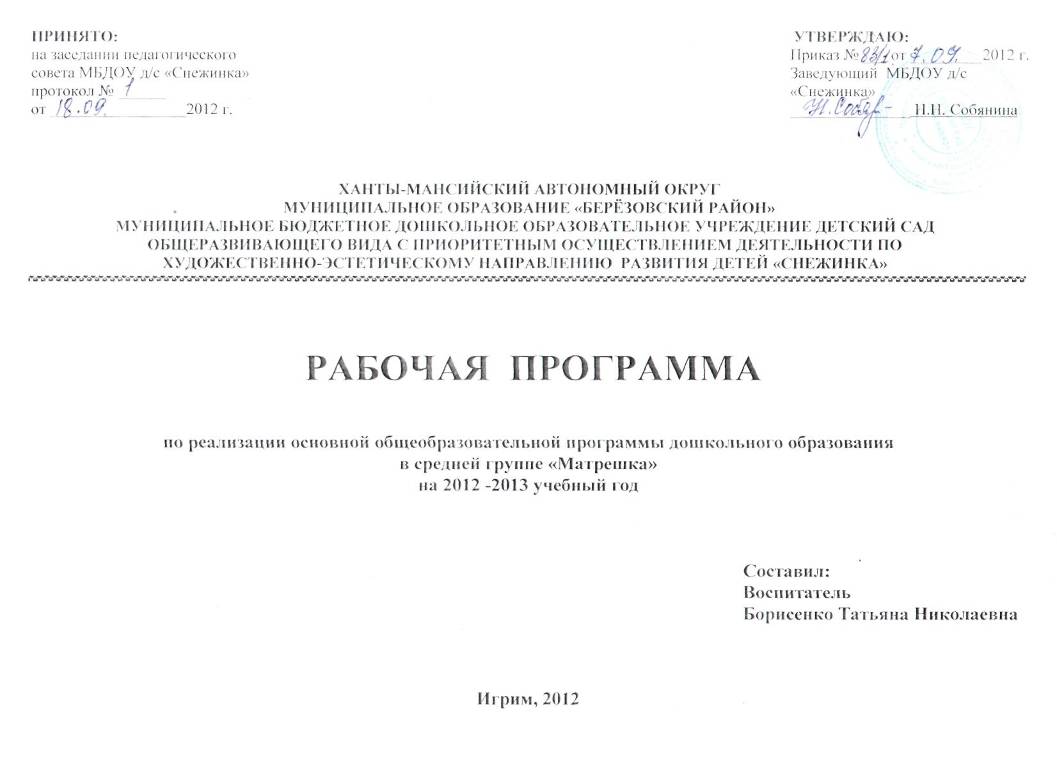 Содержание:Пояснительная записка……………………………………………………………………………………………………………………………………….….3Режим дня в МБДОУ детский сад «Снежинка» на осенне-зимний период …………………………………………………………………………………5Режим дня в МБДОУ детский сад «Снежинка» на летний период…………………………………………………………………………………………...6Учебный план…………………………………………………………………………………………………………………………………………………….7Расписание организованной  образовательной  деятельности ………………………………………………………………………………………………....8Содержание психолого-педагогической работы………………………………………………………………………………………………………………8Перспективный план по национально-региональному компоненту…………………………………………………………………..………………..…..20Перспективно-тематическое планирование …………………………………………………………………………………………….………………..…..21Перспективный план работы с родителями 2012 – 2013 год………………………………………………………………………………..………….……25Планируемые промежуточные результаты освоения Программы…………………………………………………………………………………...……...27Литература………………………………………………………………………………………………………………………………………………...…….30I. Пояснительная записка.           Рабочая программа средней  группы МБДОУ детский сад «Снежинка» обеспечивает разностороннее развитие детей в возрасте от 4 до 5 лет с учетом их возрастных и индивидуальных особенностей по основным направлениям развития: физическому, социально-личностному, познавательно-речевому и художественно-эстетическому. В соответствии с федеральными государственными требованиями к структуре основной общеобразовательной программы дошкольного образования идет модернизация дошкольного образования.  Настоящая рабочая учебная программа составлена на основе образовательной программы «От рождения до школы» Авторы: Н. Е. Веракса, Т. С. Комарова. М. А. Васильева,  разработанной в соответствии с федеральными государственными требованиями и обеспечивает достижение воспитанниками результатов освоения основной общеобразовательной программы, установленных соответствующими федеральными государственными стандартами, для работы с детьми среднего  дошкольного возраста.Специфика организации деятельности группы общеобразовательной направленности для детей 4 -5 лет определяются особенностями развития детей данной категории  и основными принципами построения психолого-педагогической работы, а также с учетом   требований нормативных  документов: Закон  РФ «Об образовании» ст. 9, 13, 14, 17, 28, 29, 41, 42, 44, 48, 64Конвенция о правах ребенка 1989Концепция модернизации российского образования  на 2011 – 2015 г гКонцепция построения развивающей среды в дошкольном учрежденииСанитарно-эпидемиологические правила и нормативы для ДОУ  2.4.1.2660-10.  Изменения N 1 к СанПиН   2.4.1.2660-10  утвержден  20 декабря 2010 г. N 164.Приказ Министерства образования и науки Российской Федерации от 23 ноября 2009 г. № 655 « Об утверждении введении в действие ФГТ и к структуре основной общеобразовательной программы дошкольного образования»В Российской Федерации одна из наиболее актуальных задач – модернизация системы дошкольного образования, которая является первой ступенью российской образовательной системы. Перемены, происходящие сегодня в системе дошкольного образования, многие называют «революционными».             Учитывая современные тенденции развития образовательных процессов, мы поставлены перед необходимостью осуществления всесторонних и масштабных перемен. Мы понимаем, что в нынешних условиях образование должно не только видоизменяться в соответствии с общественными переменами, но и придавать импульс инновационным процессам. 
           Рабочая программа показывает как с учетом конкретных условий, образовательных потребностей и особенностей развития детей дошкольного возраста воспитатель создает индивидуальную педагогическую модель образования в соответствии с требованиями федеральных государственных образовательных стандартов дошкольного образования.
           В условиях дошкольного образования и с учетом его специфики данная система (модель) представляет собой оптимальные психолого-педагогические условия, обеспечивающие становление общечеловеческих ценностей, базиса личностной культуры, социальную успешность ребенка дошкольного возраста. Составляющими этих условий являются:содержательные условия;организационные условия;технологические условия (принципы, методы, приемы);материально-технические условия (развивающая среда);социокультурные условия (взаимодействие с родителями, социальными партнерами различных социокультурных институтов);контрольно-диагностические условия.               Основным результатом её реализации должно стать успешное взаимодействие с социумом, осваивая которое дошкольное образовательное учреждение становится мощным средством социализации личности. Особую значимость, в связи с этим, приобретает планирование работы образовательного учреждения.       Необходимость корректировки и введение данной рабочей  программы, также обусловлена пересмотром содержания образования в ДОУ, разработкой и внедрением новых подходов и педагогических технологий.         Мониторинг запросов родителей в сфере образования и воспитания показал, что родители недостаточно информированы о формах взаимодействия ДОУ и семьи и по мере возможности принимают участие в совместных мероприятиях. Причём степень их участия прямо пропорциональна степени их информированности и заинтересованности.         Появление новой модели ДОУ связано как с желанием родителей поднять уровень развития детей, укрепить их здоровье, развить у них те или иные способности, подготовить их к обучению в школе, так и с изменениями в системе образования. Разрабатывая пути обновления педагогического процесса, учитывались тенденции социальных преобразований в городе, запросы родителей, интересы детей, профессиональные возможности педагогов.            Переход на новую стадию инновационной деятельности связан с рядом преобразований:Появление новых условий (запрос социума, изменение политики государства, обновление требований к качеству образования);Появление новых нормативно-правовых документов, регламентирующих деятельность в дошкольном учреждении (требования ФГТ и др.);Расширение внешних научных и социальных связей;Появление возможностей для андрагогического  образования, т.е. переобучения (обучение педагогов новым технологиям); Привлечение родителей к активным партнёрским отношениям с ДОУ;Использование теоретической базы для проектирования нововведений.            Рабочая программа составлена с учетом интеллектуального развития детей в процессе учебной, игровой, трудовой деятельности. Основной упор сделан на применении дидактических игр и игровых упражнений. Содержание игр направляет на организацию игрового взаимодействия ребенка со сверстниками, учит правильно выстраивать отношения в игровых ситуациях, самостоятельно  или с помощью воспитателя организовывать трудовую деятельность и т.д.            Программа определяет содержание и организацию образовательного процесса для детей  и направлена на формирование общей культуры, развитие физических, интеллектуальных и личностных качеств, формирование предпосылок учебной деятельности, обеспечивающих социальную успешность, сохранение и укрепление здоровья детей.Основная цель программы: формирование основ базисной культуры личности, всестороннее развитие психологических и физических качеств в соответствии с возрастными и индивидуальными особенностями детей младшего дошкольного возраста. В структуре рабочей учебной программы  отражены образовательные области «Здоровье», «Социализация», «Труд», «Безопасность», «Познание» (познавательно-исследовательская и продуктивная деятельность, формирование элементарных математических представлений, формирование целостной картины мира), «Коммуникация», «Чтение художественной литературы», «Художественное творчество», «Физическая культура»Для достижения цели решаются следующие задачи:охрана жизни и укрепление физического и психического здоровья детей.Обеспечение физкультурно-оздоровительного, познавательно-речевого, социально-личностного и художественно-эстетического развития детей.Осуществление необходимой коррекции недостатков в физическом развитии ребенка (в частности в развитии речи).Образование с учетом возрастных категорий, гражданственности, уважение к правам и свободам человека, любви окружающей природе, Родине, семье.Взаимодействие с семьей для полноценного развития ребенка.Оказание консультативной и методической помощи родителям (законным представителям) детей по вопросам воспитания и развития.Обеспечение преемственности между дошкольным и начальным общим образованием.                                                                                      II. Основная  частьРежим дня в МБДОУ детский сад «Снежинка»на осенне-зимний период при 10 – часовом пребывании детей  (7.30 – 17.30) (с организацией группы вечернего присмотра продолжительность работы 1 час  с  17.30  до 18.30) Режим дня в МБДОУ детский сад «Снежинка»на летний период при 10 – часовом пребывании детей  (7.30 – 17.30) (с организацией группы вечернего присмотра продолжительность работы 1 час  с  17.30  до 18.30) Учебный  план Муниципального бюджетного дошкольного образовательного учреждения детский сад «Снежинка» на 2012-2013 учебный годРасписание организованной  образовательной  деятельности  МБДОУ д/с «Снежинка» на 2012-2013 учебный год Содержание психолого-педагогической работыНаправление «Физическое развитие»Образовательная область «Здоровье»"Содержание образовательной области „Здоровье" направлено на достижение целей охраны здоровья детей и формирования основы культуры здоровья через решение следующих задач:• сохранение и укрепление физического и психического здоровья детей;• воспитание культурно гигиенических навыков;• формирование начальных представлений о здоровом образе жизни.Сохранение и укрепление физического и психического здоровья детейПродолжать работу по укреплению здоровья детей, закаливанию организма и совершенствованию его функций.Осуществлять под руководством медицинских работников комплекс закаливающих процедур с использованием природных факторов (воздух, солнце, вода). Обеспечивать пребывание детей на воздухе в соответствии с режимом дня.Организовывать и проводить различные подвижные игры (зимой — катание на санках, скольжение по ледяным дорожкам, ходьба на лыжах; в теплый период года — катание на велосипеде).При наличии условий обучать детей плаванию. Ежедневно проводить утреннюю гимнастику продолжительностью 8 -10 минут.Воспитание культурно-гигиенических навыковПродолжать воспитывать опрятность, привычку следить за своим внешним видом. Воспитывать привычку самостоятельно умываться, мыть руки с мылом перед едой, по мере загрязнения, после пользования туалетом.Закреплять умение пользоваться расческой, носовым платком. Приучать при кашле и чихании отворачиваться, прикрывать рот и нос носовым платком. Совершенствовать навыки аккуратного приема пищи: пищу брать понемногу, хорошопережевывать, есть бесшумно, правильно пользоваться столовыми приборами (ложка, вилка), салфеткой, полоскать рот после еды.Формирование начальных представлений о здоровом образе жизниПродолжать знакомить детей с частями тела и органами чувств человека. Дать представления о функциональном назначении частей тела и органов чувств для жизни и здоровья человека (руки делают много полезных дел; ноги помогают двигаться; рот говорит,ест; зубы жуют; язык помогает жевать, говорить; кожа чувствует; нос дышит, улавливает запахи; уши слышат).Воспитывать потребность в соблюдении режима питания, употреблении в пищу овощей и фруктов, других полезных продуктов.Дать представления о необходимых телу человека веществах и витаминах. Расширять представления о важности для здоровья сна, гигиенических процедур, движений, закаливания. Познакомить с понятиями «здоровье» и «болезнь».Развивать умение устанавливать связь между совершаемым действием и состоянием организма, самочувствием (Я чищу зубы — значит, они у меня будут крепкими и здоровыми», «Я промочил ноги на улице, и у меня начался насморк»).Формировать умение оказывать себе элементарную помощь при ушибах, обращаться за помощью к взрослым при заболевании, травме. Развивать умение заботиться о своем здоровье. Дать представление о составляющих здорового образа жизни; о значении физических упражнений для организма человека. Воспитывать потребность быть здоровым. Продолжать знакомить с физическими упражнениями на укрепление различных органов и систем организма.Направление «Социально-личностное развитие»Образовательная область «Социализация» «Содержание образовательной области „Социализация" направлено на достижение целей освоения первоначальных представлений социального характера и включения детей в систему социальных отношений через решение следующих задач:развитие игровой деятельности детей;приобщение к элементарным общепринятым нормам и правилам взаимоотношения со сверстниками и взрослыми (в том числе моральным);формирование гендерной, семейной, гражданской принадлежности, патриотических чувств, чувства принадлежности к мировому сообществу». развивать у дошкольников интерес к различным видам игр, самостоятельность в выборе игр; побуждать к активной деятельности. Формировать у детей умение соблюдать в процессе игры правила поведения.Сюжетно-ролевые игры      Продолжать работу по развитию и обогащению сюжетов игр; используя косвенные методы руководства, подводить детей к самостоятельному созданию игровых замыслов. В совместных с воспитателем играх, содержащих 2-3 роли, совершенствовать умение объединяться в игре, распределять роли (мать, отец, дети), выполнять игровые действия, поступать в соответствии с правилами и общим игровым замыслом. Подбирать предметы и атрибуты для игры, развивать умение использовать в сюжетно-ролевой игре постройки разной конструктивной сложности из строительного материала. Формировать у детей умение договариваться о том, что они будут строить, распределять между собой материал, согласовывать действия и совместными усилиями достигать результата. Расширять область самостоятельных действий детей в выборе роли, разработке и осуществлении замысла, использовании атрибутов; развивать социальные отношения играющих за счет осмысления профессиональной деятельности взрослых. Подвижные игры       Воспитывать самостоятельность в организации знакомых игр с небольшой группой сверстников. Приучать к самостоятельному выполнению правил. Развивать творческие способности детей в играх (придумывание вариантов игр, комбинирование движений).Театрализованные игры      Продолжать развивать и поддерживать интерес детей к театрализованной игре путем приобретения более сложных игровых умений и навыков (способность воспринимать художественный образ, следить за развитием и взаимодействием персонажей).Проводить этюды для развития необходимых психических качеств (восприятия, воображения, внимания, мышления), исполнительских навыков (ролевого воплощения, умения действовать в воображаемом плане) и ощущений (мышечных, чувственных), используя музыкальные, словесные, зрительные образы. Развивать умение разыгрывать несложные представления по знакомым литературным произведениям; использовать для воплощения образа известные выразительные средства (интонацию, мимику, жест). Побуждать детей к проявлению инициативы и самостоятельности в выборе роли, сюжета, средств перевоплощения; предоставлять возможность для экспериментирования при создании одного и того же образа. Учить чувствовать и понимать эмоциональное состояние героя, вступать в ролевое взаимодействие с другими персонажами. Способствовать разностороннему развитию детей в театрализованной деятельности путем прослеживания количества и характера исполняемых каждым ребенком ролей. Содействовать дальнейшему развитию режиссерской игры, предоставляя место, игровые материалы и возможность объединения нескольких детей в длительной игре. Приучать детей использовать в театрализованных играх образные игрушки и бибабо. Продолжать использовать возможности педагогического театра (взрослых) для накопления эмоционально-чувственного опыта, понимания детьми комплекса выразительных средств, применяемых в спектакле.Дидактические игры      Знакомить с дидактическими играми, направленными на закрепление представлений о свойствах предметов, совершенствование умения сравнивать предметы по внешним признакам, группировать, составлять целое из частей (кубики, мозаика, пазлы). Поощрять стремление детей освоить правила простейших настольно-печатных игр («Домино», «Лото»).Приобщение к элементарным общепринятым нормам и правилам взаимоотношения со сверстниками и взрослыми(в том числе моральным)      Способствовать формированию личного отношения к соблюдению (и нарушению) моральных норм: взаимопомощи, сочувствия обиженному и несогласия с действиями обидчика; одобрения действий того, кто поступил справедливо (разделил кубики поровну), уступил по просьбе сверстника.Продолжать работу по формированию доброжелательных взаимоотношений между детьми (в частности, с помощью рассказов о том, чем хорош каждый воспитанник группы); образа Я (помогать каждому ребенку как можно чаще убеждаться в том, что он хороший, что его любят). Воспитывать скромность, отзывчивость, желание быть справедливым, сильным и смелым; учить испытывать чувство стыда за неблаговидный поступок. Напоминать детям о необходимости здороваться, прощаться, называть работников дошкольного учреждения по имени и отчеству, не вмешиваться в разговор взрослых, вежливо выражать свою просьбу, благодарить за оказанную услугу.Формирование гендерной, семейной, гражданской принадлежности,патриотических чувств, чувства принадлежности к мировому сообществуОбраз Я. Формировать представления о росте и развитии ребенка, его эталоном, настоящем и будущем («я был маленьким, я расту, я буду взрослым). Углублять представления детей об их правах и обязанностях в группе детского сада, дома, на улице, на природе. Формировать первичные гендерные представления (мальчики сильные, смелые; девочки нежные, женственные). Воспитывать уважительное отношение к сверстникам своего и противоположного пола.Семья. Углублять представления детей о семье (ее членах, родственных отношениях) и ее истории. Дать представление о том, что семья — это все, кто живет вместе с ребенком. Интересоваться тем, какие обязанности по дому есть у ребенка (убирать игрушки, помогать накрывать на стол и т. п.).Детский сад. Закреплять представления ребенка о себе как о члене коллектива, развивать чувство общности с другими детьми. Продолжать знакомить детей с детским садом и его сотрудниками. Привлекать к обсуждению оформления групповой комнаты и раздевалки. Совершенствовать умение свободно ориентироваться в помещениях детского сада.Родная страна. Продолжать воспитывать любовь к родному краю; рассказывать детям о самых красивых местах родного города (поселка), его достопримечательностях. Дать детям доступные их пониманию представления о государственных праздниках. Рассказывать детям о Российской армии, о воинах, которые охраняют нашу Родину (пограничники, моряки, летчики).Образовательная область «Труд»    Содержание образовательной области „Труд" направлено на достижение цели формирования  положительного отношения к труду  через  решение следующих задач:• развитие трудовой деятельности;• воспитание ценностного отношения к собственному труду, труду других людей и его результатам;• формирование первичных представлений о труде взрослых, его роли в обществе и жизни каждого человека.Развитие трудовой деятельностиСамообслуживание.     Совершенствовать умение самостоятельно одеваться, раздеваться. Приучать аккуратно складывать и вешать одежду, с помощью взрослого приводить ее в порядок (чистить, просушивать). Воспитывать стремление быть всегда аккуратными, опрятными. Формировать умение самостоятельно готовить свое рабочее место и убирать его после окончания занятий рисованием, лепкой, аппликацией (мыть баночки, кисти, протирать стол и т. Хозяйственно бытовой труд.      Приучать детей самостоятельно поддерживать порядок в групповой комнате и на участке детского сада; убирать на место строительный материал, игрушки; помогать воспитателю подклеивать книги, коробки. В весенний и осенний периоды приучать детей вместе с воспитателем убирать на участке мусор, в зимний период расчищать снег. Формировать умение самостоятельно выполнять обязанности дежурных по столовой: аккуратно расставлять хлебницы, чашки с блюдцами, глубокие тарелки, ставить салфетницы, раскладывать столовые приборы (ложки, вилки, ножи).Труд в природе.    Закреплять умение поливать растения, кормить рыб, мыть поилки, наливать в них воду, класть корм в кормушки (при участии воспитателя). Приобщать детей к работе по выращиванию зелени для корма птицам в зимнее время. Привлекать к подкормке зимующих птиц. Приучать детей к работе на огороде и в цветнике (посев семян, поливка, сбор урожая). Формировать стремление помогать воспитателю приводить в порядок используемое в трудовой деятельности оборудование (очищать, просушивать, относить в отведенное место).Воспитание ценностного отношения к собственному труду, труду других людей и его результатам     Воспитывать положительное отношение к труду, желание трудиться. Развивать умение выполнять индивидуальные и коллективные поручения. Формировать умение договариваться с помощью воспитателя о распределении коллективной работы, заботиться о своевременном завершении совместного задания. Формировать предпосылки ответственного отношения к порученному заданию (умение и желание доводить дело до конца, стремление сделать его хорошо). Разъяснять детям значимость их труда. Поощрять инициативу в оказании помощи товарищам, взрослым. Формирование первичных представлений о труде взрослых, его роли в обществе и жизни каждого человека Продолжать расширять представления о труде взрослых, о разных профессиях. Продолжать знакомить с профессиями (шофер, почтальон, продавец, врач), Формировать интерес к профессиям родителей, подчеркивать значимость их труда. Образовательная область «Безопасность»     Содержание образовательной области «Безопасность» направлено на достижение целей формирования основ безопасности собственной жизнедеятельности и формирования предпосылок экологического сознания (безопасности окружающего мира) через решение следующих задач:• формирование представлений об опасных для человека и окружающего мира природы ситуациях и способах поведения в них;• приобщение к правилам безопасного для человека и окружающего мира природы поведения;• передачу детям знаний о правилах безопасности дорожного движения в качестве пешехода и пассажира транспортного средства;• формирование осторожного и осмотрительного отношения к потенциально опасным для человека и окружающего мира природы ситуациям. Формирование основ безопасности собственной жизнедеятельности.    Продолжать знакомить детей с элементарными правилами поведения в детском саду. Знакомить с правилами игр с песком: не ломать постройки, сделанные другими детьми; не кидаться песком т.д. Формировать навыки безопасного поведения в подвижных играх и при пользовании спортивным инвентарем. Напоминать детям о том, что кататься на велосипеде можно только под присмотром взрослых, не мешая окружающим. Учить правильно пользоваться ножницами (в присутствии взрослых). Закреплять правила безопасного передвижения в помещении: осторожно спускаться и подниматься по лестнице; держаться за перила; открывать и закрывать дверь, держась за дверную ручку. Продолжать знакомить с культурой поведения на улице и в транспорте.О правилах безопасности дорожного движения. Закреплять знания детей о правилах дорожного движения: переходить улицу только со взрослым, в строго отведенных местах и на зеленый сигнал светофора. Расширять знания детей о светофоре. Закреплять знания о значении сигналов светофора (на красный свет пешеходы и автомобили стоят, на желтый — готовятся к движению, на зеленый — двигаются).Продолжать знакомить с элементами дороги (разделительная полоса, пешеходный переход, остановка общественного транспорта). Напоминать, что пешеходы должны переходить дорогу по наземному, подземному или пешеходному переходу «Зебра». Закреплять знания о специальных видах транспорта: «Скорая помощь» (едет по вызову к больным людям), пожарная машина (едет тушить пожар), «Милиция» (едет на помощь людям, попавшим в беду), машина МЧС. Познакомить с дорожными знаками: «Пешеходный переход», «Дети», «Остановка общественного транспорта». Закреплять знания детей о правилах поведения в общественном транспорте (в общественном транспорте можно ездить только со взрослыми; разговаривать спокойно, не мешая другим пассажирам; слушаться взрослых; соблюдать чистоту и порядок; выходить из транспортного средства можно после того, как вышли взрослые и т.д.). Рассказать детям о том, что общественный транспорт нужно ожидать на остановке. Объяснять, что остановки общественного транспорта находятся вблизи проезжей части дороги, поэтому, ожидая транспорт, нужно вести себя спокойно (не бегать, не ходить по бордюрам, не толкаться, не выбегать на проезжую часть, не мусорить, не кричать). Формирование предпосылок экологического сознания. Продолжать формировать элементарные представления о способах взаимодействия с растениями и животными: рассматривать растения, не нанося им. вред; наблюдать за животными, не беспокоя их и не причиняя им вреда; кормить животных только с разрешения взрослых; не гладить чужих животных; не приносить животных домой без разрешения взрослых; не брать на руки бездомных животных. Объяснять детям, что нельзя без разрешения взрослых рвать растения и есть их— они могут оказаться ядовитыми. Формировать привычку экономить воду — закрывать за собой кран с водой.Направление «Познавательно-речевое развитие»Образовательная область «Познание»     Содержание образовательной области «Познание» направлено на достижение целей развития у детей познавательных интересов, интеллектуального развития детей через решение следующих задач:• сенсорное развитие;• развитие познавательно исследовательской и продуктивной (конструктивной) деятельности;• формирование элементарных математических представлений;• формирование целостной картины мира, расширение кругозора детей.Сенсорное развитие     Продолжать работу по сенсорному развитию в разных видах деятельности. Обогащать сенсорный опыт, знакомя детей с широким кругом предметов и объектов, новыми способами их обследования. Закреплять полученные ранее навыки их обследования. Совершенствовать восприятие детей путем активного использования всех органов чувств (осязание, зрение, слух, вкус, обоняние). Обогащать чувственный опыт и умение фиксировать полученные впечатления в речи. Поддерживать попытки самостоятельно обследовать предметы, используя знакомые новые способы; сравнивать, группировать и классифицировать предметы. Продолжать формировать образные представления на основе развития образного восприятия в процессе различных видов деятельности.Развивать умение использовать эталоны как общественно обозначенные свойства и качества предметов (цвет, форма, размер, вес и т.п.); подбирать предметы по 1-2 качествам (цвет, размер, материал и т. п.). Развитие познавательно-исследовательской и продуктивной (конструктивной) деятельности.  Обращать внимание детей на различные здания и сооружения вокруг их домов, детского сада. На прогулках в процессе игр рассматривать с детьми машины, тележки, автобусы и другие виды транспорта, выделяя их части, называть их форму и расположение по отношению к самой большой части. Продолжать развивать способность различать и называть строительные детали (куб, пластина, кирпичик, брусок); учить использовать их с учетом конструктивных свойств (устойчивость, форма, величина). Развивать умение устанавливать ассоциативные связи, предлагая вспомнить, какие похожие сооружения дети видели. Развивать умение анализировать образец постройки: выделять основные части, различать и соотносить их по величине и форме, устанавливать пространственное расположение этих частей относительно друг друга (в домах — стены, вверху — перекрытие, крыша; в автомобиле — кабина, кузов и т.д.). Развивать умение самостоятельно измерять постройки (по высоте, длине и ширине), соблюдать заданный воспитателем принцип конструкции («Построй такой же домик, но высокий»). Предлагать сооружать постройки из крупного и мелкого строительного материала, использовать детали разных цветов для создания и украшения достроек. Развивать представления об архитектурных формах. Обучать приемам конструирования из бумаги: сгибать прямоугольный лист бумаги пополам, совмещая стороны и углы (альбом, флажки для украшения участка, поздравительная открытка), приклеивать к основной форме детали (к дому — окна, двери, трубу; к автобусу — колеса; к стулу — спинку). Приобщать детей к изготовлению поделок из природного материала: коры, веток, листьев, шишек, каштанов, ореховой скорлупы, соломы (лодочки, ежики и т.д.). Учить  использовать для закрепления частей клей, пластилин; применять в поделках катушки, коробки разной величины и другие предметы. Исследовательская деятельность Развивать исследовательскую деятельность ребенка, оказывать помощь в оформлении ее результатов и создавать условия для ее презентации сверстникам. Привлекать родителей к участию в исследовательской деятельности ребенка. Формирование элементарных математических представлений: Количество и счет Дать детям представление о том, что множество («много») может состоять из разных по качеству элементов: предметов разного цвета, размера, формы; развивать умение сравнивать части множества, определяя их равенство или неравенство на основе составления пар предметов (не прибегая к счету). Вводить в речь детей выражения: «Здесь много кружков, одни — красного цвета, а другие — синего; красных кружков больше, чем синих, а синих — меньше, чем красных» или «красных и синих кружков поровну». Учить считать до 5 (на основе наглядности), пользуясь правильными приемами счета: называть числительные по порядку; соотносить каждое числительное только с одним предметом пересчитываемой группы; относить последнее числительное ко всем пересчитанным предметам, например: «Один, два, три — всего три кружка». Сравнивать две группы предметов, именуемые числами 1-2, 2-2, 2-3, 3-3, 3-4, 4-4, 4-5, 5-5. Формировать представление о равенстве и неравенстве групп на основе счета: «Здесь один, два зайчика, а здесь одна, две, три елочки. Елочек больше, чем зайчиков; 3 больше, чем 2, а 2 меньше, чем 3». Формировать умение уравнивать неравные группы двумя способами, добавляя к меньшей группе один (недостающий) предмет или убирая из большей группы один (лишний) предмет («К 2 зайчикам добавили 1 зайчика, стало 3 зайчика и елочек тоже 3. Елочек и зайчиков поровну — 3 и 3» пли: «Елочек больше (3), а зайчиков меньше (2). Убрали 1 елочку, их стало гоже 2, Елочек и зайчиков стало поровну: 2 и 2).Развивать умение отсчитывать предметы из большего количества; выкладывать, приносить определенное количество предметов в соответствии с образцом или заданным числом в пределах 5 (отсчитай 4 петушка, принеси 3 зайчика). На основе счета устанавливать равенство (неравенство) групп предмете в ситуациях, когда предметы в группах расположены на разном расстоянии друг от друга, когда они отличаются по размерам, по форме расположения в пространстве.Величина     Совершенствовать умение сравнивать два предмета по величине (длине,  ширине, высоте), а также сравнивать два предмета по толщине путем непосредственного наложения или приложения их друг к другу; отражать результаты сравнения в речи, используя прилагательные: длиннее — короче, лире — уже, выше — ниже, толще — тоньше или равны (одинаковые) по  ширине, высоте, толщине. Развивать умение детей сравнивать предметы по двум признакам величины (красная лента длиннее и шире зеленой, желтый шарфик короче, уже синего). Формировать умение устанавливать размерные отношения между 3-5 предметами разной длины (ширины, высоты), толщины, располагать их в определенной последовательности — в порядке убывания или нарастания величины; вводить в активную речь детей понятия, обозначающие размерные отношения предметов («эта (красная) башенка — самая высокая, эта (оранжевая) — пониже, эта (розовая) — еще ниже, а эта (желтая) — самая низкая» и т. д.). Форма. Представление детей о геометрических фигурах: круге, квадрата, треугольнике, а также шаре, кубе. Формировать умение выделять особые признаки фигур с  помощью зрительного и осязательно-двигательного анализаторов (наличие или отсутствие углов, устойчивость, подвижность и др.). Познакомить детей с прямоугольником, сравнивая его с кругом, квадратом, треугольником. Учить различать и называть прямоугольник, его элементы: углы и стороны.  Формировать представление о том, что фигуры могут быть разных размеров: большой — маленький куб (шар, круг, квадрат, треугольник, прямоугольник). Развивать умение соотносить форму предметов с известными детям геометрическими фигурами: тарелка — круг, платок — квадрат, мяч — шар, окно, дверь — прямоугольник и др. Ориентировка в пространстве     Развивать умение определять пространственные направления от себя, двигаться в заданном направлении (вперед — назад, направо — налево, вверх — вниз); обозначать словами положение предметов по отношению к себе (передо мной стол, справа от меня дверь, слева — окно, сзади на полках — игрушки). Познакомить с пространственными отношениями: далеко — близко (дом стоит близко, а березка растет далеко). Ориентировка во времени     Расширять представления детей о частях суток, их характерных особенностях, последовательности (утро — день — вечер — ночь). Объяснить значение слов: вчера, сегодня, завтра.Формирование целостной картины мира, расширение кругозора Предметное и социальное окружение     Создавать условия для расширения представлений детей об окружающем мире. Продолжать знакомить с признаками предметов, совершенствовать умение определять их цвет, форму, величину, вес. Развивать умение сравнивать и группировать предметы по этим признакам. Рассказывать детям о материалах, из которых сделаны предметы, об их свойствах и качествах. Объяснять целесообразность изготовления предмета из определенного материала (корпус машин — из металла, шины — из резины и т. п.). Помогать устанавливать связь между назначением и строением, назначением и материалом предметов.  Расширять знания детей об общественном транспорте (автобус, поезд, самолет,теплоход). Расширять представления о правилах поведения в общественных местах. Формировать первичные представления о школе. Через проектную деятельность, экскурсии, игры, произведения литературы продолжать знакомство с культурными явлениями (театром, цирком, зоопарком, вернисажем), их атрибутами, людьми, работающими в них, правилами поведения. Дать элементарные представления о жизни и особенностях труда в городе и в сельской местности с опорой на опыт детей. Расширять представления о профессиях. Познакомить детей с деньгами, возможностями их использования. Формировать элементарные представления об изменении видов человеческого труда и быта на примере истории игрушки и предметов обихода.Ознакомление с природой     Расширять представления детей о природе. Знакомить с домашними животными, обитателями уголка природы (аквариумные рыбки, хомяк, волнистые попугайчики, канарейки и др.).    Знакомить с представителями класса пресмыкающихся (ящерица, черепаха), их внешним  видом и способами передвижения (у ящерицы продолговатое тело, у нее есть длинный хвост, который она может сбросить; ящерица очень быстро бегает). Расширять представления детей о некоторых насекомых (муравей, бабочка, жук, божья коровка). Продолжать знакомить с фруктами (яблоко, груша, слива, персик), овощами (помидор, огурец, морковь, свекла, лук) и ягодами (малина, смородина, крыжовник), с грибами (маслята, опята, сыроежки и др.). Закреплять знания детей о травянистых и комнатных растениях, их названиях (бальзамин, фикус, хлорофитум, герань, бегония, примула и др.); знакомить со способами ухода за ними. Учить узнавать и называть 3-4 вида деревьев (елка, сосна, береза, клен и др.). Рассказывать детям о свойствах песка, глины и камня. Организовывать наблюдения за птицами, прилетающими на участок (ворона, голубь, синица, воробей, снегирь), подкармливать их зимой. Расширять представления детей об условиях, необходимых для жизни людей, животных, растений (воздух, вода, питание и т. п.). Развивать умение детей замечать изменения в природе. Рассказывать детям об охране растений и животных. Сезонные наблюдения Осень. Развивать умение детей замечать и называть изменения в природе: похолодало, осадки, ветер, листопад, созревают плоды и корнеплоды, ) птицы улетают на юг. Формировать умение устанавливать простейшие связи между явлениями живой и неживой природы (похолодало — исчезли: бабочки, жуки; отцвели цветы и т. д.). Побуждать детей принимать участие в сборе семян растений. Зима. Развивать умение замечать изменения в природе. Наблюдать с детьми за поведением птиц на улице и в уголке природы. Побуждать детей рассматривать и сравнивать следы птиц на снегу. Оказывать помощь зимующим птицам, называть их. Расширять представления о том, что в мороз вода превращается в лед, сосульки, лед и снег в теплом помещении тают. Привлекать к участию в зимних забавах: катании с горки на санках, ходьбе на лыжах, лепке поделок из снега. Весна. Развивать умение узнавать и называть время года; выделять признаки весны (солнышко стало теплее, набухли почки на деревьях, появилась травка, распустились подснежники, появились насекомые). Рассказывать детям о том, что весной зацветают многие комнатные растения. Формировать представления о работах, проводимых в весенний период в саду и в огороде. Учить наблюдать за посадкой и всходами семян. Привлекать детей к работам в огороде и цветниках. Лето. Расширять представления детей о летних изменениях в природе: голубое чистое небо, ярко светит солнце, жара, люди легко одеты, загорают, купаются. В процессе различных видов деятельности расширять представления о свойствах песка, воды, камней и глины. Закреплять знания о том, что летом созревают многие фрукты, овощи, ягоды и грибы; уживотных подрастают детеныши.Образовательная область «Коммуникация»      Содержание образовательной области „Коммуникация" направлено на достижение целей овладения конструктивными способами и средствами взаимодействия с окружающими людьми через решение следующих задач:• развитие свободного общения со взрослыми и детьми;• развитие всех компонентов устной речи детей (лексической стороны, грамматического строя речи, произносительной стороны речи; связной речи— диалогической и монологической форм) в различных формах и видах детской деятельности;• практическое овладение воспитанниками нормами речи.Развивать  свободное общение со взрослыми и детьми. Обсуждение с детьми информации о предметах, явлениях, событиях, выходящих за пределы привычного им ближайшего окружения.Выслушивать детей, уточнять их ответы, подсказывать слова, более точно отражающие особенность предмета, явления, состояния, поступка; помогать логично и понятно высказывать суждение. Способствовать развитию любознательности. Помогать детям доброжелательно общаться со сверстниками, подсказывать, как можно порадовать друга, поздравить его, как спокойно высказать свое недовольство его поступком, как извиниться. Помогать детям выражать свою точку зрения, обсуждать со сверстниками различные ситуации. Развитие всех компонентов устной речи, практическое овладение нормами речи Формирование словаря Пополнять и активизировать словарь на основе углубления знаний детей о ближайшем окружении. Расширять представления о предметах, явлениях, событиях, не имевших места в собственном опыте дошкольников. Активизировать употребление в речи названий предметов, их частей материалов, из  которых они изготовлены. Развивать умение использовать в речи наиболее употребительные прилагательные, глаголы, наречия, предлоги. Вводить в словарь детей существительные, обозначающие профессии; глаголы, характеризующие трудовые действия.Совершенствовать умение детей определять и называть местоположение предмета (слева, справа, рядом, около, между), время суток. Помогать заменять часто используемые детьми указательные местоимения и наречия (там, туда, такой, этот) более точными выразительными словами; употреблять слова-антонимы (чистый — грязный, светло — темно). Учить употреблять существительные с обобщающим значением (мебель, овощи, животные и т. п.). Звуковая культура речи    Закреплять правильное произношение гласных и согласных звуков, отрабатывать произношение свистящих, шипящих и сонорных (р, л) звуков.  Развивать артикуляционный аппарат. Продолжать работу над дикцией: совершенствовать отчетливое произнесение слов и словосочетаний. Развивать фонематический слух: учить различать на слух и называть слова, начинающиеся на определенный звук. Совершенствовать интонационную выразительность речи. Грамматический строй речи     Формировать умение согласовывать слова в предложении, правильно использовать предлоги в речи; образовывать форму множественного числа действительных, обозначающих детенышей животных (по аналогии), употреблять эти существительные в именительном и винительном падежах (лисята — лисят, медвежата — медвежат); правильно употреблять форму множественного числа родительного падежа существительных (вилок, туфель). Напоминать правильные формы повелительного наклонения некоторых глаголов (Ляг! Лежи! Поезжай! Беги! и т. п.), несклоняемых существительных (пальто, пианино, кофе, какао). Поощрять характерное для детей пятого года жизни словотворчество, тактично подсказывать общепринятый образец слова. Побуждать активно употреблять в речи простейшие виды сложносочиненных и сложноподчиненных предложений. Связная речь    Совершенствовать диалогическую речь: учить участвовать в беседе, понятно для слушателей отвечать на вопросы и задавать их. Развивать умение детей рассказывать: описывать предмет, картину; упражнять в составлении рассказов по картине, созданной ребенком с использованием раздаточного дидактического материала. Закреплять умение пересказывать наиболее выразительные и динамичные отрывки из сказок.Образовательная область «Чтение художественной литературы»    Содержание образовательной области „Чтение художественной литературы" направлено на достижение цели формирования интереса и потребности в чтении восприятии) книг через решение следующих задач:• формирование целостной картины мира, в том числе первичных ценностных представлений;• развитие литературной речи;• приобщение к словесному искусству, в том числе развитие художественного восприятия и эстетического вкуса". Формирование интереса и потребности в чтении. Продолжать работу по формированию интереса к книге. Продолжать регулярно читать детям художественные и познавательные книги. Формировать понимание того, что из книг можно узнать много интересного. Предлагать вниманию детей иллюстрированные издания знакомых произведений. Объяснять, как важны в книге рисунки; показывать, как много интересного можно узнать, внимательно рассматривая книжные иллюстрации. Продолжать приучать детей слушать сказки, рассказы, стихотворения; запоминать небольшие и простые по содержанию считалки. Помогать им. используя разные приемы и педагогические ситуации, правильно воспринимать содержание произведения, сопереживать его героям. Зачитывать по просьбе ребенка понравившийся отрывок из сказки, рассказа, стихотворения, помогая становлению личностного отношения к произведению. Поддерживать внимание и интерес к слову в литературном произведении. направлено на достижение целей формирования интереса к эстетической стороне окружающей действительности, удовлетворение потребности детей в самовыражении через решение следующих задач:• развитие продуктивной деятельности детей (рисование, лепка, аппликация, художественный труд);• развитие детского творчества;• приобщение к изобразительному искусству.Развитие продуктивной деятельности Рисование    Помогать детям при передаче сюжета располагать изображения на всем листе в соответствии с содержанием действия и включенными в действие объектами. Направлять внимание детей на передачу соотношения предметов по величине: дерево высокое, куст ниже дерева, цветы ниже куста. Продолжать закреплять и обогащать представления детей о цветах и оттенках окружающих предметов и объектов природы. К уже известным цветам и оттенкам добавить новые (коричневый, оранжевый, светло-зеленый); формировать представление о том, как можно получить эти цвета. Развивать умение смешивать краски для получения нужных цветов и оттенков. Развивать желание использовать в рисовании, аппликации разнообразные цвета, обращать внимание на многоцветие окружающего мира. Закреплять умение правильно держать карандаш, кисть, фломастер, цветной мелок использовать их при создании изображения. Формировать умение закрашивать рисунки кистью, карандашом, проводя линии и штрихи только в одном направлении (сверху вниз или слева направо); ритмично наносить мазки, штрихи по всей форме, не выходя за пределы контура; проводить широкие линии всей кистью, а узкие линии точки — концом ворса кисти. Закреплять умение чисто промывать кисть перед использованием краски другого цвета. К концу года формировать умение получать светлые и темные оттенки цвета, изменяя нажим на карандаш. Формировать умение правильно передавать расположение частей сложных предметов (кукла, зайчик и др.) и соотносить их по величине. Декоративное рисование. Продолжать формировать умение создавать декоративные композиции по мотивам дымковских, филимоновских узоров. Использовать дымковские и филимоновские изделия для развития эстетического восприятия прекрасного и в качестве образцов для создания узоров в стиле этих росписей (для росписи могут использоваться вылепленные детьми игрушки и силуэты игрушек, вырезанные из бумаги). Познакомить с Городецкими изделиями. Развивать умение выделять элементы Городецкой росписи (бутоны, купавки, розаны, листья); видеть называть цвета, используемые в росписи. Лепка   Продолжать развивать интерес детей к лепке; совершенствовать умение лепить из глины (из пластилина, пластической массы). Закреплять приемы лепки, освоенные в предыдущих группах. Формировать умение прищипывать с легким оттягиванием всех краев сплюснутый шар, вытягивать отдельные части из целого куска, прищипывать мелкие детали (ушки у котенка, клюв у птички); сглаживать пальцами поверхность вылепленного предмета, фигурки. Упражнять в использовании приема вдавливания середины шара, цилиндра для получения полой формы. Познакомить с приемами использования стеки. Поощрять стремление украшать вылепленные изделия узором помощи стеки. Закреплять приемы аккуратной лепки. Аппликация     Развивать интерес к аппликации, усложняя ее содержание и расширяя возможности создания разнообразных изображений. Формировать умение правильно держать ножницы и пользоваться ими. Обучать вырезыванию, начиная с формирования навыка разрезания по прямой сначала коротких, а затем длинных полос. Развивать умение составлять из полос изображения разных предметов (забор, скамейка, лесенка, дерево, кустик и др.). Упражнять в вырезании круглых форм из квадрата и овальных из прямоугольника путем округления углов, использовании этого приема изображения в аппликации овощей, фруктов, ягод, цветов и т.п. Продолжать расширять количество изображаемых в аппликации предметов (птицы, животные, цветы, насекомые, дома, как реальные, так и воображаемые) из готовых форм. Формировать умение преобразовывать эти формы, разрезая их на две или четыре части (круг — на полукруги, четверти; квадрат — на треугольники и т.д.). Закреплять навыки аккуратного вырезывания и наклеивания. Поощрять проявления активности и творчества. Формировать желание взаимодействовать при создании коллективных композиций. Развитие детского творчества   Продолжать развивать интерес детей к изобразительной деятельности. Вызывать положительный эмоциональный отклик на предложение рисовать, лепить, вырезать и наклеивать. Продолжать развивать эстетическое восприятие, образные представления, воображение, эстетические чувства, художественно-творческие способности. Продолжать формировать умение рассматривать и обследовать предметы, в том числе с помощью рук. Обогащать представления детей об искусстве (иллюстрации к произведениям детской литературы, репродукции произведений живописи, народное декоративное искусство, скульптура малых форм и др.) как основе развития творчества. Развивать умение выделять и использовать средства выразительности в рисовании, лепке, аппликации. Продолжать формировать умение создавать коллективные произведения в рисовании, лепке, аппликации. Закреплять умение сохранять правильную позу при рисовании: не горбиться, не наклоняться низко над столом, к мольберту; сидеть свободно, не напрягаясь. Формировать умение проявлять дружелюбие при оценке работ других детей. Приобщение к изобразительному искусству. Приобщать детей к восприятию искусства, развивать интерес к нему. Поощрять выражение эстетических чувств, проявление эмоций при рассматривании предметов народного и декоративно-прикладного искусства, прослушивании произведений музыкального фольклора. Познакомить детей с профессиями артиста, художника, композитора. Формировать умение понимать содержание произведений искусства. Побуждать узнавать и называть предметы и явления природы, окружающей действительности в художественных образах (литература, музыка, изобразительное искусство). Закреплять умение различать жанры и виды искусства: стихи, проза, загадки(литература), песни, танцы, музыка, картина (репродукция), скульптура (изобразительное искусство), здание и сооружение (архитектура).Формировать умение выделять и называть основные средства выразительности (цвет, форма, величина, ритм, движение, жест, звук) и создавать свои художественные образы  изобразительной, музыкальной, конструктивной деятельности. Познакомить детей с архитектурой. Дать представление о том, что дома, в которых они живут (детский сад, школа, другие здания), — это архитектурные сооружения. Познакомить с тем, что дома бывают разные по форме, высоте, длине, с разными окнами, с разным количеством этажей, подъездов и т.д. Вызывать интерес к различным строениям, находящимся вокруг детского сада (дом, в котором живут ребенок и его друзья, школа, кинотеатр). Обращать внимание детей на сходство и различия разных зданий, поощрять самостоятельное выделение частей здания, его особенностей. Закреплять умение замечать различия в сходных по форме и строению зданиях (форма и величина входных дверей, окон и других частей). Поощрять стремление детей изображать в рисунках, аппликациях реальные и сказочные строения. Организовать первое посещение музея (совместно с родителями), рассказать о назначении музея. Развивать интерес к посещению кукольного театра, выставок. Закреплять знания детей о книге, книжной иллюстрации. Познакомить с библиотекой как центром хранения книг, созданных писателями и поэтами. Знакомить детей с произведениями народного искусства (потешки, сказки, загадки, песни, хороводы, заклички, изделия народного декоративно - прикладного искусства). Воспитывать бережное отношение к произведениям искусства. Эстетическая развивающая среда.     Продолжать знакомить детей с оформлением групповой комнаты, спальни, других помещений, подчеркнуть их назначение (подвести к пониманию функций и оформления). Показать детям красоту убранства комнат: на фоне светлой окраски стен красиво смотрятся яркие нарядные игрушки, рисунки детей и т. п. Формировать умение замечать изменения в оформлении группы и зала, участка детского сада. Внося новые предметы в оформление среды (игрушки, книги, растения, детские рисунки и др.), обсуждать с детьми, куда их лучше поместить. Формировать умение видеть красоту окружающего, предлагать называть предметы и явления, особенно понравившиеся им. Перспективный план по национально-региональному компоненту.Перспективно-тематическое планирование I кварталII кварталIII кварталПерспективный план работы с родителями на 2012 – 2013 годПланируемые промежуточные результаты освоения Программы     Промежуточные результаты освоения Программы формулируются в соответствии с Федеральными государственными требованиями (ФГТ) через раскрытие динамики формирования интегративных качеств воспитанников в каждый возрастной период освоения Программы по всем направлениям развития детей. К пятилетнему возрасту при успешном освоении Программы достигается следующий уровень развития интегративных качеств ребенка.Интегративное качество «Физически развитый, овладевший основными культурно-гигиеническими навыками»Антропометрические показатели (рост, вес) в норме.Владеет в соответствии с возрастом основными движениями. Проявляет интерес к участию в подвижных играх и физических упражнениях.Пользуется физкультурным оборудованием вне занятий (в свободное время).Самостоятельно выполняет доступные гигиенические процедуры. Соблюдает элементарные правила поведения во время еды, умывания. Знаком с понятиями «здоровье» и «болезнь».Имеет элементарные представления о некоторых составляющих здорового образа жизни: правильном питании, пользе закаливания, необходимости соблюдения правил гигиены.Знает о пользе утренней зарядки, физических упражнений.Интегративное качество «Любознательный, активный»Проявляет интерес к информации, которую получает в процессе общения. Проявляет устойчивый интерес к различным видам детской деятельности: конструированию, изобразительной деятельности, игре.Проявляет любознательность, интерес к исследовательской деятельности, экспериментированию.Интегративное качество «Эмоционально отзывчивый»Эмоционально откликается на переживания близких взрослых, детей, персонажей сказок и историй, мультфильмов и художественных фильмов, кукольных спектаклей.Понимает и употребляет в своей речи слова, обозначающие эмоциональное состояние (сердитый, печальный), этические качества (хитрый, добрый), эстетические характеристики (нарядный, красивый).Интегративное качество «Овладевший средствами общения и способами взаимодействия со взрослыми и сверстниками»Проявляет умение объединяться с детьми для совместных игр, согласовывать тему игры, распределять роли, поступать в соответствии с правилами и общим замыслом. Умеет подбирать предметы и атрибуты для сюжетно-ролевых игр.При создании построек из строительного материала может участвовать в планировании действий, договариваться, распределять материал, согласовывать действия и совместными усилиями достигать результата. Умеет считаться с интересами товарищей.Речь, при взаимодействии со сверстниками, носит преимущественно ситуативный характер. Содержание общения со взрослым выходит за пределы конкретной ситуации, речь при общении со взрослым становится внеситуативной.В театрализованных играх умеет интонационно выделять речь тех или иных персонажей. Делает попытки решать спорные вопросы и улаживать конфликты с помощью речи: убеждать, доказывать, объяснять. Может проявить инициативу в оказании помощи товарищам, взрослым. Во взаимоотношениях со сверстниками проявляет избирательность, которая выражается в предпочтении одних детей другим. Появляются постоянные партнеры по играм.Интегративное качество «Способный управлять своим поведением и планироватьсвои действия на основе первичных ценностных представлений, соблюдающийэлементарные общепринятые нормы и правила поведения»Разделяет игровые и реальные взаимодействия. Умеет планировать последовательность действий.В процессе игры может менять роли. Умеет соблюдать правила игры. Проявляет личное отношение к соблюдению (и нарушению) моральных норм (стремится к справедливости, испытывает чувство стыда при неблаговидных поступках). Самостоятельно или после напоминания со стороны взрослого использует в общении со взрослым «вежливые» слова, обращается к сотрудникам детского сада по имени-отчеству. Умеет (сам или при помощи взрослого) вежливо выражать свою просьбу, благодарить за оказанную услугу. Знает, что нельзя вмешиваться в разговор взрослых.Интегративное качество «Способный решать интеллектуальные и личностные задачи (проблемы), адекватные возрасту» Владеет элементарными навыками самообслуживания.Ориентируется в пространстве детского сада. Умеет играть в простейшие настольно-печатные игры. Проявляет инициативу и самостоятельность в организации знакомых игр с небольшой группой детей.Проявляет инициативу в выборе роли, сюжета, средств перевоплощения в театрализованных играх. Предпринимает попытки самостоятельного обследования предметов, используя знакомые и новые способы, при этом активно применяет все органы чувств (осязание, зрение, слух, вкус, обоняние, сенсорно-моторные действия). Способен конструировать по собственному замыслу. Способен использовать простые схематические изображения для решения несложных задач, строить по схеме, решать лабиринтные задачи. Начинает появляться образное предвосхищение. На основе пространственного расположения объектов может сказать, что произойдет в результате их взаимодействия. Способен самостоятельно придумать небольшую сказку на заданную тему. Умеет самостоятельно находить интересное для себя занятие. Интегративное качество «имеющий первичные представления о себе, семье, обществе, государстве, мире и природе" Знает свое имя и фамилию, возраст, имена членов своей семьи. Может рассказать о своем родном городе (поселке, селе), назвать его, Знает некоторые государственные праздники. Имеет представление о Российской армии, ее роли в защите Родины. Знает некоторые военные профессии. Интегративное качество «Овладевший универсальными предпосылками учебной деятельности» Выполняет индивидуальные и коллективные поручения. Проявляет предпосылки ответственного отношения к порученному заданию, стремится выполнить его хорошо. Способен удерживать в памяти при выполнении каких-либо действий несложное условие. Способен принять задачу на запоминание, помнит поручение взрослого; может выучить небольшое стихотворение. Может описать предмет, картину, составить рассказ по картинке, перемазать наиболее выразительный и динамичный отрывок из сказки. Способен сосредоточенно действовать в течение 15-20 минут.Интегративное качество «Овладевший необходимыми умениями и навыками»У ребенка сформированы умения и навыки, необходимые для осуществления различных видов детской деятельности. Образовательная область «Здоровье» Соблюдает элементарные правила гигиены (по мере необходимости моет руки с мылом, пользуется расческой, носовым платком, прикрывает ро при кашле). Обращается за помощью к взрослым при заболевании, травме. Соблюдает элементарные правила приема пищи (правильно пользуется столовыми  приборами, салфеткой, полоскает рот после еды). Образовательная область «Социализация» Объединяясь в игре со сверстниками, может принимать на себя роль, владеет способом волевого поведения. Соблюдает ролевое соподчинение (продавец — покупатель) и ведет ролевые диалоги. Взаимодействуя со сверстниками, проявляет инициативу и предлагает новые роли или действия, обогащает сюжет. В дидактических играх противостоит трудностям, подчиняется правилам.В настольно-печатных играх может выступать в роли ведущего, объяснять сверстникам правила игры. Адекватно воспринимает в театре (кукольном, драматическом) художественный образ. В самостоятельных театрализованных играх обустраивает место дл игры (режиссерской, драматизации), воплощается в роли, используя художественные выразительные средства (интонация, мимика) атрибуты, реквизит. Имеет простейшие представления о театральных профессиях Образовательная область «Труд» Самостоятельно одевается, раздеваться, складывает и убирает одежду, с помощью взрослого приводит ее в порядок.Самостоятельно выполняет обязанности дежурного по столовой. Самостоятельно готовит к занятиям свое рабочее место, убирает материалы по окончании работы. Образовательная область «Безопасность» Соблюдает элементарные правила поведения в детском саду. Соблюдает элементарные правила поведения на улице и в транспорте, элементарные правила дорожного движения. Различает и называет специальные виды транспорта («Скорая помощь», «Пожарная», «Милиция»), объясняет их назначение. Понимает значения сигналов светофора. Узнает и называет дорожные знаки «Пешеходный переход», «Дети».Различает проезжую часть, тротуар, подземный пешеходный переход, пешеходный переход «Зебра». Знает и соблюдает элементарные правила поведения в природе (способы безопасного взаимодействия с растениями и животными, бережного отношения к окружающей природе). Образовательная область «Познание»Продуктивная (конструктивная) деятельность. Умеет использовать строительные детали с учетом их конструктивных свойств. Способен преобразовывать постройки в соответствии с заданием педагога.  Умеет сгибать прямоугольный лист бумаги пополам.Формирование элементарных математических представлений. Различает, из каких частей составлена группа предметов, называть их характерные особенности (цвет, размер, назначение). Умеет считать до 5 (количественный счет), отвечать на вопрос «Сколько всего?». Сравнивает количество предметов в группах на основе счета (в пределах 5), а также путем поштучного соотнесения предметов двух групп (составления пар); определять, каких предметов больше, меньше, равное количество. Умеет сравнивать два предмета по величине (больше — меньше, выше — ниже, длиннее — короче, одинаковые, равные) на основе приложения их друг к другу или наложения. Различает и называет круг, квадрат, треугольник, шар, куб; знает их характерные отличия. Определяет положение предметов в пространстве по отношению к себе | вверху внизу, впереди — сзади); умеет двигаться в нужном направлении то сигналу: вперед и назад, вверх и вниз (по лестнице). Определяет части суток.Формирование целостной картины мира. Называет разные предметы, которые окружают его в помещениях, на участке, на улице; знает их назначение. Называет признаки и количество предметов. Называет домашних животных и знает, какую пользу они приносят человеку. Различает и называет некоторые растения ближайшего окружения. Называет времена года в правильной последовательности. Знает и соблюдает элементарные правила поведения в природе. Образовательная область «Коммуникация»Понимает и употребляет слова-антонимы; умеет образовывать новые слова по аналогии со знакомыми словами (сахарница — сухарница). Умеет выделять первый звук в слове. Рассказывает о содержании сюжетной картинки. С помощью взрослого повторяет образцы описания игрушки. Образовательная область «Чтение художественной литературы» Может назвать любимую сказку, прочитать наизусть понравившееся стихотворение, считалку. Рассматривает иллюстрированные издания детских книг, проявляет интерес к ним. Драматизирует (инсценирует) с помощью взрослого небольшие сказки (отрывки из сказок). Образовательная область «Художественное творчество»Рисование. Изображает предметы путем создания отчетливых форм, подбора цвета, аккуратного закрашивания, использования разных материалов. Передает несложный сюжет, объединяя в рисунке несколько предметов. Выделяет выразительные средства дымковской и филимоновской игрушки. Украшает силуэты игрушек элементами дымковской и филимоновской росписи.Лепка. Создает образы разных предметов и игрушек, объединяет их в коллективную композицию; использует все многообразие усвоенных приемов лепки.Аппликация. Правильно держит ножницы и умеет резать ими по прямой, по диагонали (квадрат и прямоугольник); вырезать круг из квадрата, овал — из прямоугольника, плавно срезать и закруглять углы. Аккуратно наклеивает изображения предметов, состоящие из нескольких частей. Составляет узоры из растительных форм и геометрических фигур. Литература:Программа «От рождения до школы» Н. Е. Веракса Москва. Мозаика-Синтез 2012г.Л. И. Пензулаева «Оздоровительная гимнастика для детей 3-7 лет» Методическое пособие. М. Мозаика-Синтез. 2009-2010 г.Н. Ф. Губанова Развитие игровой деятельности. Система работы в средней группе детского сада. Методическое пособие. М. Мозаика-Синтез 2009-2010г. Д. Денисова «Математика для средней группы». Рабочая тетрадь. М. Мозаика-Синтез 2010-2012г. Серия наглядно-дидактических пособий «Мир в картинках», «Расскажи детям о…» М. Мозаика-Синтез. 2010-2012 г. В. В. Гербова «Книга для чтения в детском саду и дома». Хрестоматия 4-5 лет. Москва 2005г.Е. С. Евдокимова, Н. В. Дадокина. Детский сад и семья: методика работы с родителями. Москва. Мозаика-Синтез 2007-2010 г.Комплексное перспективное планирование средняя группа. Методическое пособие  под редакцией Н. Е. Вераксы. Волгоград. 2012г. Стеркина Р. Б. «Безопасность» Учебно-методическое пособие. Санкт-Петербург 2009г.   10.Николаева С.Н. «Юный эколог» Учебно-методическое пособие. 2009г.ДИАГНОСТИЧЕСКИЕ ЗАДАНИЯПОпрограмме «ОТ РОЖДЕНИЯ ДО ШКОЛЫ» под ред. Н. Е. Вераксы, Т. С. Комаровой, М. А. Васильевой.Средняя группаПримечания: на начало и на конец учебного года ребенок выполняет одни и те же заданияОбразовательная область «Познание»Формирование целостной картины мира. Предметное и социальное окружениеI. Уровень знаний о предметах ближайшего окружения.Дидактические игры, упражнения, вопросы1. Дидактическая игра «Чудесный мешочек».Материал: 10-15 предметов, различных по назначению, признакам и форме (муляжи овощей, игрушки-инструменты, кубики строительного материала и т. п.).Содержание диагностического задания:Задание ребенку.1) Выбери любой предмет из мешочка. Назови, что это за предмет, для чего предназначен (где применяется).2) Опиши его (какой предмет).2. Дидактическая игра «Что из чего?».Материал: образцы 8 материалов: глина, бумага, ткань, металл, резина, пластмасса, стекло, фарфор и предметные картинки с изображением предметов, которые изготовлены из этих материалов.Содержание диагностического задания:Воспитатель предлагает ребенку назвать материл и соотнести картинки.Вопросы:- Какой это материал?- Что из него делают? (Посмотри внимательно на картинки и вспомни.)3. Дидактическое упражнение «Ты знаешь, что такое море?».Материал: картинка с изображением моря.Содержание диагностического задания:Вопросы: - Что это?- В нашем городе, селе, деревне есть море?- Хотел бы ты увидеть море?- Что тебе интересно узнать о море? (Или: что ты уже знаешь о нем?)Критерии оценки1 балл - называет самые разные предметы, затрудняется рассказать об их назначении, не называет признаки, доступные для восприятия и обследования предметов, которые его окружают.2 балла - ребенок называет предметы, знает их назначение; затрудняется соотнести предмет, и материал, из которого сделан этот предмет, проявляет интерес к предметам и явлениям, которые они не имели (не имеют) возможности видеть.3 балла - ребенок называет предметы, знает их назначение, называет признаки, доступные для восприятия и обследования. Проявляет интерес к предметам и явлениям, которые они не имели (не имеют) возможности видеть.II. Уровень знаний ребенка о семье, семейном быте, традициях.Дидактические игры, упражнения, вопросыДидактическое упражнение «Семейная фотография».Материал: сюжетная картинка, где изображена семья (бабушка, дедушка, папа, мама, брат, сестра), или фотография семьи (семейный праздник, туристический поход и т. п.).Содержание диагностического задания:Задание:1) Покажи на картинке детей (дай им имена).2) Покажи родителей, как их называют дети? (Папа и мама.)3) Чем вы любите заниматься всей семьей?4) Какой у тебя самый любимый праздник?5) Почему? И т. п.Критерии оценки1 балл - ребёнок называет по картинке членов семьи, но не называет их родственных связей, преимущественно ситуативная речь, жесты.2 балла - ребёнок правильно называет членов семьи на картинке, допускает ошибки в родственных связях (покажи родителей папы и мамы), речь ребенка бедна.3 балла - ребенок правильно отвечает на вопросы, с удовольствием рассказывает о семье, семейном быте, традициях.III. Уровень знаний ребенка о родном городе, селе, деревне.Дидактические игры, упражнения, вопросы1. Дидактическое упражнение «Город-деревня».Материал: сюжетные картинки с изображением города и деревни.Содержание диагностического задания:Вопросы. Рассмотри картинки.- Чем отличается город от деревни?- Как называется город, в котором мы живем?- Как называется улица, на которой ты живешь?- Есть ли у тебя в городе, деревне любимое место куда ты любишь ходить? Расскажи о нем.2.Дидактическое упражнение «Родной город, село, деревня».Материал: иллюстрации достопримечательностей города, села, деревни.Содержание диагностического задания:Вопросы.- Назови город, деревню в котором ты живешь.- Как называется улица, на которой ты живешь?- Рассмотри фотографии достопримечательностей нашего города, села, деревни.- Тебе известны эти места?  и т. д.Критерии оценки1 балл - знает название города,  села, деревни затрудняется назвать улицу, на которой живет, достопримечательности не знакомы ребенку.2 балла - ребенок знает название города, села, деревни своей улицы. Осведомленность о достопримечательностях города незначительна.3 балла - рассказывает о своем родном городе, селе, деревне. Знает название своей улицы. Рассказывает о самых красивых местах родного города, села, деревни.IV. Уровень знаний о профессиях.Дидактические игры, упражнения, вопросы1. Дидактическая игра «Кому что нужно?».Материал: сюжетные картинки с изображением, людей различных профессий (воспитатель, повар, врач, водитель, милиционер, пожарный, портной, учитель, парикмахер, строитель). Картинки с изображением профессиональных принадлежностей.Содержание диагностического задания.:Вопросы:- Назови, кто изображен на картинках?- Что делает врач?- Что нужно врачу для работы?- Каким должен быть врач?- А милиционер?- Кем ты хотел бы стать, когда вырастешь?И т. п.Критерии оценки1 балл - правильно называет не все профессии. Большинство заданий вызывает у ребенка трудности.2 балла - ребенок правильно называет профессии и определяет профессиональные действия. Затрудняется рассказать о человеке труда, его личностных и деловых качествах, делает это с помощью наводящих вопросов.3 балла - ребенок рассказывает о человеке труда, его личностных и деловых качествах, трудовых действиях, безошибочно определяет название профессий. Рассказывает о желании приобрести в будущем определенную профессию (стать милиционером, пожарным, военным и т. п.).Высокий уровень -10-12 баллов.Средний уровень - 6-9 баллов.Низкий уровень - 4-5 баллов.Образовательная область «Познание»«Формирование целостной картины мира. Ознакомление с природой»I. Уровень знаний об овощах и фруктах.Дидактические игры, упражнения, вопросыДидактическая игра «Собери урожай».Материал: корзинки разной формы (цвета), предметные картинки с изображением овощей и фруктов (груша, слива, яблоко, помидор, огурец, свекла).Содержание диагностического задания:Воспитатель предлагает ребенку рассмотреть корзинки и предметные картинки. Затем предлагает собрать урожай так, чтобы в одной корзинке были фрукты, а в другой - овощи.Критерии оценки1 балл - ребенок ошибается в назывании овощей и фруктов, не классифицирует их.2 балла - ребенок знает и называет фрукты и овощи. Ошибается в классификации.3 балла - ребенок знает и называет правильно фрукты и овощи. Самостоятельно классифицирует их.II. Уровень знаний о жизни диких и домашних животных в природных условиях.Дидактические игры, упражнения, вопросы1. Дидактическая игра «Где чей дом?».Материал: иллюстрация леса с изображением жилища животных (берлога, нора, логово, дупло). Набор предметных картинок с изображением диких животных. Картинки, на которых изображено, чем питаются животные (рыба, грибы, ягоды, мышь, орехи и т. д.).Содержание диагностического задания:Воспитатель объясняет правила игры.На картинке с изображением леса найди жилище для каждого из животных и рассели их. После того как ребенок найдет жилище для всех зверей, воспитатель предлагает «накормить» их.2. Дидактическая игра «Охотник и пастух».Материал: изображения пастуха и охотника на фланелеграфе. Предметные картинки с изображением домашних и диких животных (корова, коза, лошадь, свинья, собака, курица, кошка, кролик, овца, заяц, медведь, волк, лиса, еж, белка).Содержание диагностического задания:Воспитатель на фланелеграфе с одной стороны помещает картинку с изображением охотника, на другой - пастуха. Предлагает ребенку назвать, кто это.Задает уточняющие вопросы.- Кто такой охотник?- Кто такой пастух?Затем просит ребенка рассмотреть предметные картинки с изображением животных и разместить их так, чтобы рядом с охотником оказались все дикие животные, а рядом с пастухом - домашние.3. Беседа по вопросам,Содержание диагностического задания:- Почему человек заботится о домашних животных?- :Какие домашние животные дают молоко?- Какие домашние животные дают пух и шерсть?- Какие домашние животные несут яйца?- У каких домашних животных есть рога и копыта?- Какие дикие животные впадают в спячку?И др.Критерии оценки1 балл - ребенок знает и называет животных. Допускает ошибки в их классификации. Затрудняется ответить на вопросы об особенностях жизни животных,2 балла - ребенок знает и называет некоторых диких и домашних животных, ошибается или затрудняется рассказать об особенностях жизни диких и домашних животных.3 балла - ребенок знает и называет диких и домашних животных, имеет представления о жизни диких и домашних животных (особенностях поведения, передвижения; что едят).III. Умение классифицировать деревья, комнатные растения, цветы.Дидактические игры, упражнения, вопросыДидактическая игра - «Заполни клетки правильно».Материал: игровое поле (большие три квадрата). Предметные картинки с изображением деревьев (тополь, береза, клен, ель, рябина); цветов (одуванчик, ромашка, колокольчик); комнатных растений (аспидистра, бегония, примула).Содержание диагностического задания:Воспитатель предлагает ребенку игровое поле (с символами: дерево, комнатное растение, луговые или полевые цветы) и просит разложить - все картинки по квадратам, соответственно их принадлежности.Критерии оценки1 балл - не справляется с заданием.2 балла - допускает ошибки при классификации комнатных растений и цветов, с помощью воспитателя исправляет ошибки.3 балла - легко и безошибочно справляется с заданием.IV. Уровень знаний о гуманном отношении к природе, животным.Дидактические игры, упражнения, вопросыБеседа по сюжетным картинкам.Материал: различные сюжетные картинки: дети готовят кормушки, ребенок кормит собаку, ребенок рвет цветы, привал в походе и т. п.Содержание диагностического задания:Воспитатель просит внимательно рассмотреть картинки и рассказать, кто поступает правильно, кто неверно. Интересуется, любит ли ребенок наблюдать за растениями и животными. Почему? И т. п.Критерии оценки1 балл - односложные ответы по содержанию каждой картинки. Значительные затруднения при выполнении задания.2 балла - ребенок по картинкам называет правильные и неправильные действия в общении с природой. Познания о живой и неживой природе немногочисленны.3 балла - ребенок высказывается о бережном отношении к живым существам, не вредить им (не кормить собаку сладостями, не рвать растения и т. д.). Охотно делится своими познаниями о живом и неживом.Высокий уровень -10-12 баллов.Средний уровень - 6-9 баллов.Низкий уровень - 4-5 баллов.Образовательная область «Коммуникация» Развитие речиI. Словарный запас.Дидактические игры, упражнения, вопросы1. Игра «Опиши предмет».Материал: различные предметные картинки.Содержание диагностического задания:Воспитатель показывает по одной картинке, например: шар, шапку, ведро, цветы.Просит ответить на вопросы:- Что это? (Шар.)- Какой он? (Красный, большой, воздушный.)- Что с ним можно делать? (Играть, катать по полу, подбрасывать, пинать.)2. Дидактическая игра «Закончи предложение».Содержание диагностического задания:Воспитатель предлагает ребенку поиграть в игру «Закончи предложение».-Я буду начинать предложение, а ты - подумай, как его можно закончить.- Сахар сладкий, а перец ... (горький).- Дорога широкая, а тропинка ... (узкая).- Пластилин мягкий, а камень ... (твердый).- Мачеха злая, а Золушка ...- Карабас-Барабас злой, а Папа Карло ...и т. п.3. Задание «Расскажи о мальчиках».Материал: сюжетная картинка с изображением двух мальчиков: один - чистый, аккуратный, веселый, второй - неряшливый, грустный.Содержание диагностического задания:Воспитатель предлагает ребенку рассмотреть картинку с изображением двух мальчиков.Затем организовывает беседу по вопросам:- Что ты можешь сказать о мальчиках? У них одинаковое настроение?- Один мальчик веселый, а другой какой? (Грустный.)- Быть неряшливым хорошо?- А что нужно делать для того, чтобы быть чистым и опрятным?- А какой мальчик тебе нравится? Почему? И т. п.Критерии оценки1 балл - словарный запас бедный, затрудняется в подборе слов антонимов.2 балла - понимает и употребляет слова-антонимы. Допускает ошибки или затрудняется в определении разнообразных свойств и качеств предметов, эстетических характеристик.3 балла - ребенок активно употребляет слова, обозначающие эмоциональные состояния (сердитый, печальный), этические качества (хитрый, добрый), эстетические характеристики (нарядный, красивый), разнообразные свойства и качества предметов. Понимает и употребляет слова-антонимы.II. Уровень сформированности грамматической стороны речи.Дидактические игры, упражнения, вопросы1. Дидактическое упражнение «Сервируем стол».Материал: чайный сервиз (для кукол), предметные картинки с изображением продуктов питания (муляжи).Содержание диагностического задания:Воспитатель предлагает рассмотреть посуду и ответить на вопросы:- Как можно назвать все предметы? (Обращает внимание на чайный сервиз.)- Назови известные предметы посуды.- Какие продукты нужны для того, чтобы угостить человека чаем? (Сахар, чай, сухарики…)- В какую посуду положить сахар?» (В сахарницу.)- А сухарики? (В сухарницу.) И т. п.- Расставь красиво посуду.- Где лежит чайная ложка? (Рядом с блюдцем или справа от блюдца.) И т. д.2. Упражнение «Закончи предложение».Содержание диагностического задания:Воспитатель предлагает ребенку придумать окончание предложения:«Наступила ночь и ... »«Мы пошли с мамой в магазин и купили ... ».«Мне нравится зима, потому что ».«Мы делаем зарядку, потому что » И т.п3.Дидактическая игра «Прятки».Материал: наборы игрушечных животных (медвежата, котята, ежата, лисята) или предметные картинки с их изображением.Содержание диагностического задания:Воспитатель расставляет игрушки (раскладывает картинки) и·просит ребенка назвать группы животных.- Это лисята.- Это ежата.И т. д.Затем воспитатель просит запомнить все группы животных и предлагает ребенку закрыть глаза.Воспитатель убирает одну группу игрушек. После того как ребенок открывает глаза, воспитатель просит назвать, кого не стало (медвежат, котят и т. д.).Критерии оценки1 балл - ребенок не справляется с заданиями.2 балла - затрудняется самостоятельно образовывать новые слова (сахар - сахарница), Осмысливает причинно – следственные отношения, преимущественно в речи использует простые предложения или сложносочиненные, исключая сложноподчиненные предложения. Допускает ошибки в образовании множественного числа существительных, обозначающих животных.3 балла - ребенок образовывает новые слова по аналогии с уже знакомыми. Понимает и употребляет предлоги в речи. Осмысливает причинно-следственные отношения и составляет сложносочиненные, сложноподчиненные предложения. Правильно образовывает форму множественного числа существительных, обозначающих детенышей животных.III. Уровень развития связной речи.Дидактические игры, упражнения, вопросы1. Дидактическая игра «К нам пришел почтальон».Материал: сюжетные картинки «Времена года».Содержание диагностического задания:В игре могут участвовать 4 ребенка. Воспитатель подбирает открытки с несложным сюжетом, но так, чтобы было понятно, в какое время года происходит действие. Воспитатель сообщает, что почтальон принес всем детям открытки. Получив открытку, дети не должны показывать ее друг другу. Нужно рассказать о сюжете так, чтобы было понятно, в какое время года происходит действие.2. Дидактическая игра «Расскажи об игрушке».Материал: набор разных игрушек: машинка, мяч, кукла, зайчик и др.Содержание диагностического задания:Воспитатель показывает игрушки и предлагает образец рассказа об одной из них. Повторяет его еще раз, обращая внимание на план описательного рассказа. Затем предлагает описать любую из игрушек по такому же плану.3. Инсценировка сказки «Петушок и бобовое зернышко».Содержание диагностического задания:Воспитатель достает из сказочного сундучка курочку, петушка, бобовое зернышко.- Как ты думаешь, из какой сказки данные герои?- Что произошло с петушком?- Как ты думаешь, почему петушок подавился?- К кому сначала побежала курочка за помощью?- Для чего нужно было маслице?(Проводится краткая беседа по сказке, для того чтобы вспомнить ее содержание.) Затем воспитатель предлагает ребенку обыграть сказку с использованием настольного театра.Критерии оценки1 балл - ребенок не может даже при помощи взрослого рассказать о содержании сюжетной картинки. Не способен по образцу описать игрушку. Во время драматизации сказки преимущественно пользуется ситуативной речью, жестами.2 балла - ребенок составляет рассказ с помощью наводящих вопросов. Отмечаются единичные случаи нарушения последовательности в описании признаков. С помощью взрослого драматизирует знакомую сказку.3 балла - ребенок подробно рассказывает о содержании сюжетной картинки, последовательно составляет рассказ об игрушке. Умеет драматизировать отрывки из знакомой сказки.IV. Звуковая культура речи.Дидактические игры, упражнения, вопросыДидактическое упражнение «Выдели первый звук в слове».Содержание диагностического задания:Воспитатель предлагает поиграть в слова. Просит ребенка внимательно слушать, как он голосом будет выделять первый звук.ООО-ля, ААА-стра, УУУ-тка и др.При повторе слов просит назвать первый звук.Критерии оценки1 балл - большое количество звуков произносит с искажением, затрудняется в выделении первого звука.2 балла - не все звуки произносит чисто, выделяет первый звук.3 балла - осмысленно работает над собственным произношением, выделяет первый звук в слове.Высокий уровень -10-12 баллов.Средний уровень - 6-9 баллов.Низкий уровень - 4-5 баллов.Образовательная область «Познание»:Формирование элементарных математических представлений.I. Уровень знаний о количестве, умение считать в пределах 5.Дидактические игры, упражнения, вопросы1. Дидактическое упражнение «Сосчитай кубики».Материал: кубики (по 6-7 шт.) разной величины и цвета. Содержание диагностического задания:Инструкция.- Что ты видишь на столе?- Сколько кубиков на столе всего?- Чем отличаются кубики друг от друга?- Посчитай кубики по порядку.- Который по счету желтый кубик? (Красный и т. д.)- Какого цвета кубик, который стоит на пятом месте? (Втором, третьем.)- Покажи 3 красных и 3 зеленых кубика.- Что можно о них сказать?2. Дидактическое упражнение «Прилетели бабочки».Материал: у ребенка двухполосная карточка, в верхнем ряду на определенном расстоянии наклеены бабочки (5 штук). Рядом на подносе лежат бабочки (больше 5).Содержание диагностического задания:Инструкция.Сколько бабочек в верхнем ряду?Возьми с подноса столько же бабочек и разложи их в нижнем ряду так, чтобы было видно, что их столько же, сколько бабочек в верхнем ряду (меньше, чем в верхнем ряду, больше чем в верхнем ряду).Критерии оценки1 балл - ребенок не справляется с заданиями даже при активной помощи педагога.2 балла - ребенок считает до 5, отвечает на вопрос «Сколько всего?» Сравнивает количество предметов в группах на основе счета. Затрудняется сравнивать количество предметов в группах путем поштучного соотнесения предметов двух групп (не понимает инструкции). Может определить, каких предметов больше, меньше, равное количество.3 балла - ребенок считает до 5, отвечает на вопрос «Сколько всего?». Сравнивает количество предметов в группах на основе счета (в пределах 5), а также путем поштучного соотнесения предметов двух групп (составления пар). Может определить, каких предметов больше, меньше, равное количество.II. Уровень знаний об эталонах величины.Дидактические игры, упражнения, вопросы1. Дидактическое упражнение «Посади елочки».Материал: плоскостные елочки, разные по высоте (2 шт.).Содержание диагностического задания:Инструкция.Посмотри, все ли елочки одинаковы по высоте?«Посади» елочки в порядке убывания (возрастания), используя слова «выше», «ниже».2. Дидактическое упражнение «Сравни дорожки».Материал: две дорожки разной длины и ширины, теннисный шарик.Содержание диагностического задания:Инструкция.Педагог предлагает сравнить дорожки по длине и ширине.- Покажи длинную дорожку (короткую).- Что можно сказать о ширине дорожек?- Покажи широкую дорожку (узкую).- Прокати шарик по узкой (широкой) дорожке; по длинной (короткой) дорожке.Критерии оценки1 балл - ребенок, сравнивая два предмета по величине на основе приложения их друг к другу или наложения, допускает ошибки в понятиях выше - ниже, длиннее - короче.2 балла - ребенок сравнивает два предмета по величине (больше - меньше, выше - ниже, длиннее - короче, одинаковые, равные) на основе приложения их друг к другу или наложения.3 балла - ребенок сравнивает два предмета по величине (больше - меньше, выше - ниже, длиннее - короче, одинаковые, равные) без приложения их друг к другу или наложения.III. Уровень знаний о геометрических фигурах.Дидактические игры, упражнения, вопросы.1. Дидактическая игра «Найди такие же фигуры».Материал: два набора (у воспитателя и у ребенка) фигур (круг, квадрат, треугольник, прямоугольник, шар, куб) разных размеров - большие и маленькие.Содержание диагностического задания:Воспитатель показывает ребенку какую-либо фигуру и просит найти такую же и назвать ее.2. Дидактическая игра «Соотнеси форму с геометрической фигурой».Материал: предметные картинки (тарелка, платок, мяч, стакан, окно, дверь) и геометрические фигуры (круг, :квадрат, шар, цилиндр, прямоугольник и др.).Содержание диагностического задания:Воспитатель просит соотнести форму предметов с известными геометрическими фигурами: тарелка - круг, платок - квадрат, мяч - шар, стакан - цилиндр, окно, дверь - прямоугольник и др.Критерии оценки1 балл - ребенок различает и правильно называет только круг. Не соотносит форму предметов с геометрическими фигурами.2 балла - ребенок различает и называет круг, квадрат, треугольник, не называет шар, куб. С помощью педагога называет их характерные отличия. Без помощи взрослого не может соотнести форму предметов с известными геометрическими фигурами.3 балла - ребенок различает и называет круг, квадрат, треугольник, шар, куб, знает их характерные отличия. Соотносит форму предметов с известными геометрическими фигурами.IV. Ориентировка в пространстве.Дидактические игры, упражнения, вопросы1. Дидактическая игра «Поручение».Материал: набор игрушек: матрешка, машина, мяч, пирамидка.Содержание диагностического задания:Ребенок сидит на ковре лицом к воспитателю.Инструкция.Расставь игрушки следующим образом: матрешку - впереди (относительно себя), машинку - сзади, мяч - слева, пирамидку справа.2. Дидактическая игра «Назови, что видишь»Содержание диагностического задания:По заданию воспитателя ребенок встает в определенном месте группы. Затем воспитатель просит ребенка назвать предметы, которые находятся впереди (справа, слева, сзади) от него. Просит ребенка показать правую, левую руки.Критерии оценки1 балл - ребенок не справляется с заданиями даже при помощи взрослого.2 балла - ребенок после дополнительных инструкций справляется с заданиями. Не знает левую и правую руки.3 балла - ребенок безошибочно определяет положение предметов в пространстве по отношению к себе, различает право и лево. Справился с заданием, не сделал ни одной ошибки.V. Ориентировка во времени.Дидактические игры, упражнения, вопросыИгровое упражнение «Когда это бывает?».Материал: картинки с изображением частей суток, потешки, стихи о разных частях суток.Содержание диагностического задания:Инструкция.Внимательно послушай потешку, определи время суток и найди соответствующую картинку.ПОТЕШКИУтром дети просыпаются,В детский садик собираются.Делают все по порядку:Занимаются зарядкой,Завтракают и играют,Все растенья поливают.Днем гуляем и играем.Все листочки собираем.Повар сделал нам котлет,Приглашает на обед.Вечер - солнышко садится,Всех зовет угомониться.Хочет посмотреть в тиши«Спокойной ночи, малыши».Ночью дети спят в кроватке.Снятся сны им сладки, сладки.Звезды светят им в тиши,Спите крепко, малыши.Далее воспитатель напоминает ребенку все семь дней недели (при помощи стихотворения). Просит назвать выходные дни. Первый (второй) день недели.- Если сегодня вторник, какой день недели был вчера? И т.п.Критерии оценки1 балл - ребенок не имеет представления о частях суток, ошибается при перечислении дней недели. Не понимает значение слов: вчера, сегодня, завтра.2 балла - ребенок правильно определяет части суток, затрудняется объяснить значение слов сегодня, завтра, вчера. Ошибается при перечислении дней недели.3 балла - ребенок правильно определяет части суток. Может определить значение слов: вчера, сегодня, завтра. Знает и называет правильно дни недели.Высокий уровень - 13-15 баллов.Средний уровень - 8-12 баллов.Низкий уровень - 5-7 баллов.Образовательная область «Художественное творчество» Диагностические заданияЗнакомство с искусством,Задание: «Украсим группу»Предложить дымковскую игрушку, филимоновскую игрушку, иллюстрации и картины. Назвать предметы, особенно понравившиеся им. Обратить внимание на оформление помещения группы; спросить, куда лучше поместить выбранный предмет оформления.РисованиеЧто изучается?Умение правильно передавать в рисунке форму, строение предметов, расположение частей, соотношение по величине; связывать предметы единым содержанием; самостоятельно определять содержание рисунка на заданную темуДидактические игры, упражненияСамостоятельное рисование по мотивам сказки «Колобок».Материалы: листы бумаги, кисти, краски, иллюстрации к сказке «Колобок»  Ребенку предлагается рассмотреть иллюстрации к сказке «Колобок».Вопросы:- Какие герои есть в сказке «Колобок»?- Кого Колобок встретил первым (последним)?- Какой герой тебе нравится больше всех?Задание: нарисуй рисунок к сказке «Колобок»Критерии оценки3 балла - ребенок самостоятельно справляется с заданием, правильно отвечает на вопросы.2 балла - ребенок справляется с заданием с помощью взрослого или со второй попытки.1 балл - ребенок не справляется с заданиемЧто изучается?Умение детей создавать узоры по мотивам декоративно-прикладного искусства Дидактические игры, упражненияРисование по мотивам дымковской игрушки.Материалы: бумажный силуэт фигурки барыни, гуашь, кисть Задание: Ребенку предлагается украсить фигурку барыни узором из элементов дымковской росписи (филимоновскую лошадку по мотивам филимоновской росписи)Критерии оценки3 балла - ребенок самостоятельно справляется с заданием.2 балла - ребенок справляется с заданием с помощью взрослого.1 балл - ребенок не справляется с заданиемУровень освоения детьми сенсорных эталонов (цвета)Дидактическая игра «Назови цвет».Материал: набор карточек 11 цветов (белый, черный, красный, желтый, синий, зеленый, розовый, голубой, оранжевый, коричневый, фиолетовый) Перед ребенком выкладывается набор карточек разного цвета.Задание: назови цвет каждой карточки. Покажи карточку синего (белого, коричневого...) цветаКритерии оценки3 балла - ребенок самостоятельно справляется с заданием.2 балла - ребенок справляется с заданием с помощью взрослого.1 балл - ребенок не справляется с заданиемЛепкаЧто изучается? Умение лепить предметы, состоящие из нескольких частей, используя приемы оттягивания, сглаживания, вдавливания, прижимания и примазывания; использовать в работе стекуДидактические игры, упражненияСамостоятельная лепка предметов, состоящих из нескольких частей.Материал: пластилин, стека, доска для лепки Задание: Ребенку предлагается вылепить предмет, состоящий из нескольких частей. Примечание. Предварительно можно предложить рассмотреть образцы вылепленных изделийКритерии оценки3 балла - ребенок самостоятельно справляется с заданием.2 балла - ребенок справляется с заданием с помощью взрослого или со второй попытки.1 балл - ребенок не справляется с заданиемАппликацияЧто изучается?  Умение составлять узоры из растительных и геометрических форм в круге. Дидактические игры, упражненияАппликация «Узор из растительных и геометрических фигур».Материалы: 6 зеленых листочков, 6 желтых кругов диаметром 3 см, 6 красных кругов диаметром 1,5 см, шаблон тарелки, клейЗадание: Ребенку предлагается выложить и наклеить узор на «тарелке», используя расти-тельные и геометрические формы Критерии оценки3 балла - ребенок самостоятельно справляется с заданием, правильно отвечает на вопросы.2 балла — ребенок справляется с заданием с помощью взрослого или со второй попытки.1 балл - ребенок не справляется с заданиемОбразовательная область «Познание» Развитие продуктивной (конструктивной) деятельностиЧто изучается?Умение выполнять постройку по схемеДидактические игры, упражненияКонструирование постройки по схеме.Материал: схема постройки, конструктор .Вопросы:-Какая деталь лежит в  основании постройки?- Какая деталь поставлена на основание?- Что находится на верху постройки?Задание: Ребенку предлагается рассмотреть схему постройки, выполнить постройку по этой схемеКритерии оценки:3 балла - ребенок самостоятельно справляется с заданием, правильно отвечает на вопросы.2 балла - ребенок справляется с заданием с помощью взрослого или со второй попытки.1 балл — ребенок не справляется с заданиемЧто изучается?Умение строить разные конструкции одного и того же объекта Дидактические игры, упражненияКонструирование домов для сказочных героев.Материалы: мелкий конструктор Задание: Ребенку предлагается построить дома для сказочных героев: один дом для Колобка, другой дом для Медвежонка (он живет на первом этаже) и для Лисички-сестрички (она живет  на втором этаже этого дома)Критерии оценки:3 балла - ребенок самостоятельно справляется с заданием.2 балла - ребенок справляется с заданием с помощью взрослого или со второй попытки.1 балл - ребенок не справляется с заданиемЧто изучается?Умение складывать квадратные и прямоугольные листы разными способамиДидактические игры, упражненияСкладывание квадратных и прямоугольных листов разными способами (по диагонали, пополам, вдоль, поперек).Материалы: 2 квадрата, 2 прямоугольникаЗадание: Ребенку предлагается:- сложи квадратный лист от уголка к уголку;- сложи квадратный лист пополам;- сложи прямоугольный лист пополам вдоль;- сложи прямоугольный лист пополам и поперекКритерии оценки3 балла - ребенок самостоятельно справляется с заданием.2 балла - ребенок справляется с заданием с помощью взрослого или со второй попытки.1 балл - ребенок не справляется с заданиемВысокий уровень - 21-24 балла;Средний уровень - 14-16 баллов; Низкий уровень - 7-8 баллов.Критерии оценки:3 балла — делает все самостоятельно,2 балла — делает самостоятельно, при затруднении обращается за помощью к взрослым, 1  балл — в большей степени не справляется с предложенными заданиями.Образовательная область «Социализация» Воспитание культуры поведения и положительных моральных качествОбразовательная область «Здоровье»  Воспитание культурно-гигиенических навыков.Исследование осуществляется через наблюдение.Игровая деятельностьПри заполнении этого раздела воспитатель не только наблюдает за ребенком, но и специально организует игры с детьми.Критерии оценки:3 балла — делает все самостоятельно,2 балла — делает самостоятельно, при затруднении обращается за помощью к взрослым, 1  балл — в большей степени не справляется с предложенными заданиями.                                                                                                                                                                                            Возрастная                                                                                                                                                                                      группаРежим 4 -5 летПрием детей. 730 - в течение всего дняИгры, самостоятельная деятельность.730 – 830Утренняя гимнастика.До 8 мин.Подготовка к завтраку. Завтрак.830 – 855Организованная образовательная деятельность с детьми по подгруппам.730 – 1030Второй завтрак1000Прогулка (игры, наблюдения, труд, физические упражнения, индивидуальная работа)1030 – 1150Возвращение с прогулки. 1150 – 1220Подготовка к обеду. Обед.1220 – 1250Подготовка ко сну. Дневной сон.1250 – 1515Постепенный подъем. Закаливающие процедуры. 1515 – 1530Игры. Труд, самостоятельная деятельность, организованная образовательная деятельность с детьми по подгруппам. 1530 – 1645Усиленный полдник.1650 – 1720Игры, самостоятельная деятельность, занятия с детьми по интересам. Прогулка. Уход детей домой.1720 – 1830                                                                                                                                                                                            Возрастная                                                                                                                                                                                      группаРежим 4 -5 летПрием детей на свежем воздухе. Игры, самостоятельная деятельность. 730- в течение всего дняУтренняя гимнастика на свежем воздухе.До 8 мин.Подготовка к завтраку. Завтрак.820 – 855Организованная образовательная деятельность по художественно – эстетическому и физическому направлению развития  детей730 – 1030Второй завтрак1000Подготовка к прогулке. Прогулка (совместная деятельность, игры, наблюдения, труд, воздушные и солнечные процедуры)1015 – 1150Возвращение с прогулки. Игры. Водные процедуры. 1150 – 1220Подготовка к обеду. Обед.1220 – 1250Подготовка ко сну. Дневной сон.1250 – 1515Постепенный подъем. Воздушные, водные процедуры. 1515 – 1530Игры. Труд, самостоятельная деятельность, развлечения. 1530 – 1645Усиленный полдник.1650 – 1720Игры, самостоятельная деятельность. Прогулка. Уход детей домой.1720 – 1830Образовательные областиИнтеграция образовательных областейКоличество часов на изучение дисциплин  в средней группе (неделя / год)Примерная основная общеобразовательная программа  «От рождения до школы»  (под редакцией  Н.Е. Вераксы, Т.С. Комаровой, М.А. Васильевой)«От рождения до школы»  (под редакцией  Н.Е. Вераксы, Т.С. Комаровой, М.А. Васильевой)Познание. Формирование целостной картины мира, расширение кругозора.«Безопасность», «Социализация», «Коммуникация», «Чтение художественной литературы», «Художественное творчество», «Музыка», «Труд»1/36Познание. Формирование элементарных математических представлений«Познание» (продуктивная (конструктивная) и познавательно – исследовательская деятельность; сенсорное развитие), «Социализация», «Труд», «Коммуникация», «Художественное творчество»1/36Познание. Познавательно – исследовательская и продуктивная (конструктивная) деятельность«Познание» (формирование элементарных математических представлений), «Социализация», «Труд», «Коммуникация», «Художественное творчество»-/18Коммуникация«Чтение художественной литературы», «Труд», «Художественное творчество»2/72Художественное творчество. Рисование«Художественное творчество» (развитие детского творчество, приобщение к музыкальному искусству), «Коммуникация», «Музыка», «Познание» (формирование целостной картины мира), «Труд»1/36Художественное творчество. Лепка«Художественное творчество» (развитие детского творчество, приобщение к музыкальному искусству), «Коммуникация», «Музыка», «Познание» (формирование целостной картины мира), «Труд»1/36Художественное творчество. Аппликация«Художественное творчество» (развитие детского творчество, приобщение к музыкальному искусству), «Коммуникация», «Музыка», «Познание» (формирование целостной картины мира), «Труд»-/18Музыка«Физическая культура», «Коммуникация», «Художественное творчество», «Познание» 2/72Физическая культура«Здоровье», «Безопасность», «Социализация», «Коммуникация», «Музыка», «Труд»3/108ИтогоИтого12/432Дни неделиВремя проведенияПрограмма «От рождения до школы»   (Н.Е. Веракса, Т.С. Комарова, М.А. Васильева)Дни неделиВремя проведенияСредняя группаБорисенко Т.Н., Пятакова Л.В.понедельникI половина  дня1. Художественное творчество (лепка)2. Музыка понедельникII половина  дня3. Познание (формирование целостной картины мира, расширение кругозора)вторникI половина  дня1. Физическая культура2. Познание (формирование элементарных математических представлений)вторникII половина  днясредаI половина  дня1. Музыка2. Художественное творчество (аппликация/ конструирование) средаII половина  дня3.Коммуникация  четвергI половина  дня1.Физическая культура 2. Коммуникация (педагог - психолог)четвергII половина  дняпятницаI половина  дня1. Художественное творчество  (рисование)2. Физическая культурапятницаII половина  дняВсего в неделюВсего в неделю4ч.Продолжительность Продолжительность 20 мин№ДатаТемаЛитература1.10.09В природе все взаимосвязано.Стеркина Р. Б. «ЗОЖ» Стр. 152.24.09Фрукты и овощиНиколаева С. Н. «Юный эколог» Стр. 223.4.10Что мы делаем, когда едим?Стеркина Р. Б. «ЗОЖ» Стр. 894.18.10Что растет в лесу?Николаева С. Н. «Юный эколог» Стр.295.13.11Взаимосвязь и взаимодействие в природеСтеркина Р. Б. «ЗОЖ» Стр. 706.29.11Безопасное поведение на улице.Стеркина Р. Б. «ЗОЖ» Стр. 1277.11.12Дорожные знаки Стеркина Р. Б. «ЗОЖ» Стр. 1178.21.12Как узнать ельНиколаева С. Н. «Юный эколог» Стр.499.10.01Какой снег и сколько его на участке?Николаева С. Н. «Юный эколог» Стр.6710.14.01Одежда и здоровье Стеркина Р. Б. «ЗОЖ» Стр. 11311.28.01Путешествие по зимнему лесуНиколаева С. Н. «Юный эколог» Стр.7412.5.02Контакты с животными. Стеркина Р. Б. «ЗОЖ» Стр. 8313.12.03Все цветы разныеНиколаева С. Н. «Юный эколог» Стр.714.18.03Где обедал воробей?Николаева С. Н. «Юный эколог» Стр.9115.26.03Весна в лесуНиколаева С. Н. «Юный эколог» Стр.11016.14.05Съедобные ягоды и ядовитые растенияСтеркина Р. Б. «ЗОЖ» Стр.7917.20.05Сбор грибов Стеркина Р. Б. «ЗОЖ» Стр.81МЕСЯЦ СЕНТЯБРЬМЕСЯЦ СЕНТЯБРЬМЕСЯЦ СЕНТЯБРЬМЕСЯЦ ОКТЯБРЬМЕСЯЦ ОКТЯБРЬМЕСЯЦ НОЯБРЬМЕСЯЦ НОЯБРЬМЕСЯЦ НОЯБРЬМл. возрастМл. возрастСт. возрастМл. возрастСт. возрастМл. возрастСт. возрастСт. возраст3-4 сентября3-4 сентября3-4 сентября1-5 октября1-5 октября29 октября - 2 ноября29 октября - 2 ноября29 октября - 2 ноябряТема «лето красное, прощай»Тема «лето красное, прощай»Тема «лето красное, прощай»1-5 октября1-5 октября29 октября - 2 ноября29 октября - 2 ноября29 октября - 2 ноября5-7 сентября5-7 сентября5-7 сентября1-5 октября1-5 октября29 октября - 2 ноября29 октября - 2 ноября29 октября - 2 ноябряТема «Хорошо у нас в саду»Тема «Хорошо у нас в саду»Тема «Хорошо у нас в саду»Тема «моя семья»Тема «моя семья»Тема «НАШИ ДРУЗЬЯ»Тема «НАШИ ДРУЗЬЯ»Тема «НАШИ ДРУЗЬЯ»Наш д/сЭкскурсия по д/сПрофессии в д/сИгрушкиНаш д/сЭкскурсия по д/сПрофессии в д/сИгрушкиДень взросленияЭкскурсия по д/сПрофессии в д/сМои друзья в д/сСемейный альбом, семейный досуг, традицииЭтикет в кругу семьиМои предки – дедушки, бабушкиПрофессии родителейВместе дружно мы живемСемейный альбом, семейный досуг, традицииЭтикет в кругу семьиМои предки – дедушки, бабушкиПрофессии родителейВместе дружно мы живемДом. животныеДикие животныеПтицыРастенияКомнатные растенияДом. животные, их жилищеКто ухаживает за дом. животнымиДикие животные, их жилищеТруд лесничих, егерейПерелетные и домашние птицыДом. животные, их жилищеКто ухаживает за дом. животнымиДикие животные, их жилищеТруд лесничих, егерейПерелетные и домашние птицы10-14 сентября10-14 сентября10-14 сентября8-12 октября8-12 октября6-9 ноября6-9 ноября6-9 ноябряТема «Скатерть самобранка, овощи, фрукты»Тема «Скатерть самобранка, овощи, фрукты»Тема «Скатерть самобранка, овощи, фрукты»Тема «фрукты, овощи, ягоды»Тема «В мире экономики»Тема «мир предметов»Тема «научите меня, пожалуйста»Тема «научите меня, пожалуйста»Прогулка на огороде, урожай собирай, труд на огородеОвощи, заготовкиФрукты, заготовкиЯгоды, заготовкиВ саду ли в огородеПрогулка на огороде, урожай собирай, труд на огородеОвощи, заготовкиФрукты, заготовкиЯгоды, заготовкиВ саду ли в огородеПрогулка на огороде, урожай собирай, труд на огородеОвощи, заготовкиФрукты, заготовкиЯгоды, заготовкиВ саду ли в огородеФруктыОвощиГрибыЯгодыУборка урожаяЭкономика. Что это такое?Потребности (что нужно человеку)ДеньгиРекламаПутешествие по стране экономикиИгрушкиПосудаОдеждаМебельГоловные уборы1. Познай себя (наше тело)2. ОБЖ в доме3. ОБЖ в природе4. ОБЖ на улице5. Будем делать правильно1. Познай себя (наше тело)2. ОБЖ в доме3. ОБЖ в природе4. ОБЖ на улице5. Будем делать правильно17-21 сентября17-21 сентября17-21 сентября15-19 октября15-19 октября12-16 ноября12-16 ноября12-16 ноябряТема «я – человек»Тема «я – человек»Тема «я – человек»Тема «осень»Тема «великие люди»Тема «все работы хороши»Тема «все работы хороши»Тема «все работы хороши»Сведения о себе, расскажи о себеПравила ухода за самим собой. Уроки МойдодыраКак беречь свое здоровьеМальчики и девочкиИмя твое (история происхождения имени)Сведения о себе, расскажи о себеПравила ухода за самим собой. Уроки МойдодыраКак беречь свое здоровьеМальчики и девочкиИмя твое (история происхождения имени)Сведения о себе, расскажи о себеПравила ухода за самим собой. Уроки МойдодыраКак беречь свое здоровьеМальчики и девочкиИмя твое (история происхождения имени)Изменения в природе осеньюЖивотные осеньюКак люди одеваются осеньюКак животные готовятся к зимеРасскажи про осеньИзобретатели и ученыеПутешественникиПисателиЛюди искусстваМузыкантыКто работает в д/сГде работает мама и папаПрофессии родителейПрофессии жителей поселкаПрофессии родителейПрофессии жителей поселкаСведения о себе, расскажи о себеПравила ухода за самим собой. Уроки МойдодыраКак беречь свое здоровьеМальчики и девочкиИмя твое (история происхождения имени)Сведения о себе, расскажи о себеПравила ухода за самим собой. Уроки МойдодыраКак беречь свое здоровьеМальчики и девочкиИмя твое (история происхождения имени)Сведения о себе, расскажи о себеПравила ухода за самим собой. Уроки МойдодыраКак беречь свое здоровьеМальчики и девочкиИмя твое (история происхождения имени)Изменения в природе осеньюЖивотные осеньюКак люди одеваются осеньюКак животные готовятся к зимеРасскажи про осеньИзобретатели и ученыеПутешественникиПисателиЛюди искусстваМузыкантыНеобычные профессииКому что нужно для работыВсе работы хорошиНеобычные профессииКому что нужно для работыВсе работы хорошиНеобычные профессииКому что нужно для работыВсе работы хороши24-28 сентября24-28 сентября24-28 сентября22-26 октября22-26 октября19-23 ноября19-23 ноября19-23 ноябряТема «осень золотая»Тема «осень золотая»Тема «осень золотая»Тема «Дома на нашей улице»Тема «Дома на нашей улице»Тема «у меня есть права и обязанности»Тема «у меня есть права и обязанности»Тема «ребенок в общении с людьми»Признаки осениРастения осеньюПризнаки осениРастения осеньюПризнаки осениРастения осеньюМой дом, адресДом моих друзейДома животныхДома, где работают людиМоя улицаМой дом, адрес, улицаФормы архитектурных сооруженийОбщественные зданияТруд строителей и роль техникиИстория создания жилища1.Кто придумал права и обязанности и для чего.2.Мои права.3.Мои обязанности.4.Я сильный – когда все рядом.5. Детский сад и я1.Кто придумал права и обязанности и для чего.2.Мои права.3.Мои обязанности.4.Я сильный – когда все рядом.5. Детский сад и я1.О несовпадении приятной внешности и добрых намерений2. Опасные ситуации контактов с незнакомыми людьми3. Если чужой приходит в дом4. Самый большой друг5. Ситуации насильственного поведения незнакомых взрослыхЖивотные осеньюПтицы и насекомыеОсень в гости к нам пришлаЖивотные и птицы осеньюДары леса (грибы, ягоды)Художники рисуют осеньЖивотные и птицы осеньюДары леса (грибы, ягоды)Художники рисуют осеньМой дом, адресДом моих друзейДома животныхДома, где работают людиМоя улицаМой дом, адрес, улицаФормы архитектурных сооруженийОбщественные зданияТруд строителей и роль техникиИстория создания жилища1.Кто придумал права и обязанности и для чего.2.Мои права.3.Мои обязанности.4.Я сильный – когда все рядом.5. Детский сад и я1.Кто придумал права и обязанности и для чего.2.Мои права.3.Мои обязанности.4.Я сильный – когда все рядом.5. Детский сад и я1.О несовпадении приятной внешности и добрых намерений2. Опасные ситуации контактов с незнакомыми людьми3. Если чужой приходит в дом4. Самый большой друг5. Ситуации насильственного поведения незнакомых взрослыхМой дом, адресДом моих друзейДома животныхДома, где работают людиМоя улицаМой дом, адрес, улицаФормы архитектурных сооруженийОбщественные зданияТруд строителей и роль техникиИстория создания жилища26 ноября - 30 ноября26 ноября - 30 ноября26 ноября - 30 ноябряМой дом, адресДом моих друзейДома животныхДома, где работают людиМоя улицаМой дом, адрес, улицаФормы архитектурных сооруженийОбщественные зданияТруд строителей и роль техникиИстория создания жилищаТема «неделя материнства»Тема «неделя материнства»Тема «неделя материнства»Мой дом, адресДом моих друзейДома животныхДома, где работают людиМоя улицаМой дом, адрес, улицаФормы архитектурных сооруженийОбщественные зданияТруд строителей и роль техникиИстория создания жилища Самый близкий человекКак я маме помогаюОбраз матери и ребенка в искусствеМамина мамаПодарок маме Самый близкий человекКак я маме помогаюОбраз матери и ребенка в искусствеМамина мамаПодарок маме Самый близкий человекКак я маме помогаюОбраз матери и ребенка в искусствеМамина мамаПодарок мамеМЕСЯЦ ДЕКАБРЬМЕСЯЦ ДЕКАБРЬМЕСЯЦ ЯНВАРЬМЕСЯЦ ЯНВАРЬМЕСЯЦ ЯНВАРЬМЕСЯЦ ФЕВРАЛЬМЕСЯЦ ФЕВРАЛЬМл. возрастСт. возрастМл. возрастМл. возрастСт. возрастМл. возрастСт. возраст3-7 декабря3-7 декабря9-11 января9-11 января9-11 января28 января - 1 февраля28 января - 1 февраляТема «транспорт»Тема «транспорт»Тема «в гостях у сказки»Тема «в гостях у сказки»Тема «в гостях у сказки»Тема «ПОМОЩНИКИ В ДОМЕ»Тема «ПОМОЩНИКИ В ДОМЕ»1. Наземный                                  1. Легковой, грузовой2. Железнодорожный3. Воздушный4. Водный5. Обобщение по теме1. Наземный                                  1. Легковой, грузовой2. Железнодорожный3. Воздушный4. Водный5. Обобщение по темеСказки разные бываютМои любимые сказкиПарад сказочных героевХудожники рисуют сказки 5.В гостях у сказки (обобщение)Сказки разные бываютМои любимые сказкиПарад сказочных героевХудожники рисуют сказки 5.В гостях у сказки (обобщение)Сказки разные бываютМои любимые сказкиПарад сказочных героевХудожники рисуют сказки 5.В гостях у сказки (обобщение)1. Электроприборы2. Папины помощники – инструменты3. Музыкальные инструменты4. История вещей5. Каждой вещи свое место1. Электроприборы2. Папины помощники – инструменты3. Музыкальные инструменты4. История вещей5. Каждой вещи свое место10-14 декабря10-14 декабря14-18 января14-18 января14-18 января4-8 февраля4-8 февраляТема «Зима, зимние забавы»Тема «Зима, зимние забавы»Тема «земля – наш дом»Тема «земля – наш дом»Тема «земля – наш дом»Тема «обитатели уголка природы»Тема «обитатели уголка природы»1.Зима пришла2.Забавы зимой, зимний спорт          3.Картины художников  о зиме        4. Зимние события в разных природных зонах5. Жизнь и труд людей зимой1.Зима пришла2.Забавы зимой, зимний спорт          3.Картины художников  о зиме        4. Зимние события в разных природных зонах5. Жизнь и труд людей зимой1.Представление о Земле2. Солнечная система3. Путешествуем по России4. Многообразие народов России5. Обобщение1.Представление о Земле, Северный и Южный полюсы2. Солнечная система3. Путешествуем по странам мира (Америка, Африка, Китай)4. Многообразие народов мира5. Природные богатства Земли1.Представление о Земле, Северный и Южный полюсы2. Солнечная система3. Путешествуем по странам мира (Америка, Африка, Китай)4. Многообразие народов мира5. Природные богатства ЗемлиКомнатные растения и уходЖивотные уголка природы и уходХудожники-анималисты, животные в картинкахЖивотные в скульптуреМои любимые животныеКомнатные растения и уходЖивотные уголка природы и уходХудожники-анималисты, животные в картинкахЖивотные в скульптуреМои любимые животные17-21 декабря17-21 декабря21-25 января21-25 января21-25 января11-15 февраля11-15 февраляТема «край, в котором я живу»Тема «край, в котором я живу»Тема «животные жарких и холодных стран»Тема «животные жарких и холодных стран»Тема «животные жарких и холодных стран»Тема «народные промыслы»Тема «народные промыслы»Мой домМой поселокЛюди нашего краяПрирода нашего краяРодной край, живи и процветайМой домМой поселокЛюди нашего краяПрирода нашего краяРодной край, живи и процветайПутешествие в жаркие страныЖивотные холодных странЖивотные- детенышиЗоопаркЖивотные артисты (цирк)Путешествие в жаркие страныЖивотные холодных странЖивотные- детенышиЗоопаркЖивотные артисты (цирк)Среда обитания животных жарких странСреда обитания животных холодных странХищники, травоядныеЗоопарк, заповедникиЖивотные артисты (цирк)1. Матрешки2. Дымковские игры3. Филимоновские игры4. Богородские игры5. В гостях у мастеров1. Матрешки2. Дымковские игры3. Филимоновские игры4. Богородские игры5. В гостях у мастеров24-28 декабря24-28 декабря18-22 февраля18-22 февраляТема «праздник елочки»Тема «праздник елочки»Тема «неделя мужества»Тема «неделя мужества»История елкиУкрашения для елкиДед Мороз и Снегурочка главные гости в новом годуПутешествие в сказку (стихи и сказки)Праздничный этикетИстория елкиУкрашения для елкиДед Мороз и Снегурочка главные гости в новом годуПутешествие в сказку (стихи и сказки)Праздничный этикетВоины – наши защитникиВоенная техникаРода войскАрмия прошлого и настоящегоОбобщениеВоины – наши защитникиВоенная техникаРода войскАрмия прошлого и настоящегоОбобщениеМЕСЯЦ МАРТМЕСЯЦ МАРТМЕСЯЦ МАРТМЕСЯЦ АПРЕЛЬМЕСЯЦ АПРЕЛЬМЕСЯЦ МАЙМЕСЯЦ МАЙМл. возрастМл. возрастСт. возрастМл. возрастСт. возрастМл. возрастСт. возраст25 февраля - 1 марта25 февраля - 1 марта25 февраля - 1 марта1-5 апреля1-5 апреля29 апреля - 3 мая29 апреля - 3 маяТема «писатели»Тема «писатели»Тема «писатели»Тема «весна пришла»Тема «весна пришла»Тема «НАША РОДИНА - РОССИЯ»Тема «НАША РОДИНА - РОССИЯ»4-7 марта4-7 марта4-7 мартаИзменения в неживой природеИзменения в живой природеВесенние работы в саду и огородеВесна в литературеВесна в картинах художниковИзменения в неживой природеИзменения в живой природеВесенние работы в саду и огородеВесна в литературеВесна в картинах художников1. Родина – где я родился (Игрим, ХМАО2. Россия – Родина многих людей3. Государственная символика (стихи)4. Общественные события (праздники, открытия, достижения)5. Наша Родина – Россия (худ. слово)1. Родина – где я родился (Игрим, ХМАО2. Россия – Родина многих людей3. Государственная символика (стихи)4. Общественные события (праздники, открытия, достижения)5. Наша Родина – Россия (худ. слово)Тема «мама – самый близкий и родной человек»Тема «мама – самый близкий и родной человек»Тема «мама – самый близкий и родной человек»Изменения в неживой природеИзменения в живой природеВесенние работы в саду и огородеВесна в литературеВесна в картинах художниковИзменения в неживой природеИзменения в живой природеВесенние работы в саду и огородеВесна в литературеВесна в картинах художников1. Родина – где я родился (Игрим, ХМАО2. Россия – Родина многих людей3. Государственная символика (стихи)4. Общественные события (праздники, открытия, достижения)5. Наша Родина – Россия (худ. слово)1. Родина – где я родился (Игрим, ХМАО2. Россия – Родина многих людей3. Государственная символика (стихи)4. Общественные события (праздники, открытия, достижения)5. Наша Родина – Россия (худ. слово)Маму очень я люблю, маме помогаюЖенские профессииОбраз матери в искусствеМамин праздникМаму очень я люблю, маме помогаюЖенские профессииОбраз матери в искусствеМамин праздникМаму очень я люблю, маме помогаюЖенские профессииОбраз матери в искусствеМамин праздникИзменения в неживой природеИзменения в живой природеВесенние работы в саду и огородеВесна в литературеВесна в картинах художниковИзменения в неживой природеИзменения в живой природеВесенние работы в саду и огородеВесна в литературеВесна в картинах художников1. Родина – где я родился (Игрим, ХМАО2. Россия – Родина многих людей3. Государственная символика (стихи)4. Общественные события (праздники, открытия, достижения)5. Наша Родина – Россия (худ. слово)1. Родина – где я родился (Игрим, ХМАО2. Россия – Родина многих людей3. Государственная символика (стихи)4. Общественные события (праздники, открытия, достижения)5. Наша Родина – Россия (худ. слово)11-15 марта11-15 марта11-15 марта8-12 апреля8-12 апреля6-8 мая6-8 маяТема «неживая природа»Тема «неживая природа»Тема «неживая природа»Тема «каждый день о разном»Тема «каждый день о разном»Тема «жители морей и океанов»Тема «жители морей и океанов»Атмосферные явления (ветер, тучи, облако и гроза)ОсадкиКлиматические различия на землеКосмос (Солнце, звезды, планеты)Атмосферные явления (ветер, тучи, облако и гроза)ОсадкиКлиматические различия на землеКосмос (Солнце, звезды, планеты)Атмосферные явления (ветер, тучи, облако и гроза)ОсадкиКлиматические различия на землеКосмос (Солнце, звезды, планеты)Цветы и насекомыеКнига, библиотекаТеатр и профессииКосмосМузеиЦветы и насекомыеКнига, библиотекаТеатр и профессииКосмосМузеи1. Рыбы2. Животные северных морей3. Животные пресных водоемов (нутрия, енот, выдра)4. Зачем беречь водоемы?5. Обобщение1. Рыбы2. Животные северных морей3. Животные пресных водоемов (нутрия, енот, выдра)4. Зачем беречь водоемы?5. Обобщение18-22 марта18-22 марта18-22 марта15-19 апреля15-19 апреля13-17 мая13-17 маяТема «хлеб, продукты»Тема «хлеб, продукты»Тема «хлеб, продукты»Тема «Вода и воздух»Тема «Вода и воздух»Тема «лес – наше богатство (деревья)»Тема «лес – наше богатство (деревья)»Злаки, как их выращиваютХлеб, как выращивают хлеб (хлебные профессии)Мясные, молочные продуктыКондитерские изделияВкусные профессииЗлаки, как их выращиваютХлеб, как выращивают хлеб (хлебные профессии)Мясные, молочные продуктыКондитерские изделияВкусные профессииЗлаки, как их выращиваютХлеб, как выращивают хлеб (хлебные профессии)Мясные, молочные продуктыКондитерские изделияВкусные профессииВода, опытыВоздух, опытыЗначение воздуха и водыОхрана воздуха и водыХудожники - маренистыВода, опытыВоздух, опытыЗначение воздуха и водыОхрана воздуха и водыХудожники - маренисты1. Лиственные2. Хвойные3. Необычные экзотические4. Кустарники5. Лес и парк, сквер1. Лиственные2. Хвойные3. Необычные экзотические4. Кустарники5. Лес и парк, сквер25-29 марта25-29 марта25-29 марта22-26 апреля22-26 апреля20-24 мая20-24 маяТема «обж»Тема «обж»Тема «обж»Тема «художники»Тема «художники»Тема «детство»Тема «детство»Лиса и лисятаМедведь и медвежатаВолк и волчатаЗаяц и зайчатаЗвери в лесуПравила пешехода и пассажираСветофор и дорожные знакиРаботники ГБДДОгонь – друг и врагПрофессии пожарныхПравила пешехода и пассажираСветофор и дорожные знакиРаботники ГБДДОгонь – друг и врагПрофессии пожарныхИллюстраторыНатюрмортыПортретыПейзажиКартинная галереяИллюстраторыНатюрмортыПортретыПейзажиКартинная галереяКто такие дети?События из детской жизниО чем мечтают дети?Любимые занятия детейЗащита прав детейКто такие дети?События из детской жизниО чем мечтают дети?Любимые занятия детейЗащита прав детейЛиса и лисятаМедведь и медвежатаВолк и волчатаЗаяц и зайчатаЗвери в лесуПравила пешехода и пассажираСветофор и дорожные знакиРаботники ГБДДОгонь – друг и врагПрофессии пожарныхПравила пешехода и пассажираСветофор и дорожные знакиРаботники ГБДДОгонь – друг и врагПрофессии пожарныхИллюстраторыНатюрмортыПортретыПейзажиКартинная галереяИллюстраторыНатюрмортыПортретыПейзажиКартинная галерея27-31 мая27-31 маяЛиса и лисятаМедведь и медвежатаВолк и волчатаЗаяц и зайчатаЗвери в лесуПравила пешехода и пассажираСветофор и дорожные знакиРаботники ГБДДОгонь – друг и врагПрофессии пожарныхПравила пешехода и пассажираСветофор и дорожные знакиРаботники ГБДДОгонь – друг и врагПрофессии пожарныхИллюстраторыНатюрмортыПортретыПейзажиКартинная галереяИллюстраторыНатюрмортыПортретыПейзажиКартинная галереяТема «писатели»Тема «писатели»МесяцыНазвание мероприятияСентябрьАнкетирование «Мой ребёнок и его индивидуальные особенности»Памятка «Соблюдайте Правила Дорожного Движения»Консультация «Воспитание любознательности средствами природы»Буклет «Пальчиковые игры»ОктябрьКонсультация «Семья глазами ребёнка»	 Родительское  собрание «Движение и речь»  Работа с родителями по благоустройству территорииИнформационный листок «Подбор одежды для прогулок»НоябрьФотовыставка  «В гостях у осени» (по страничкам осенних праздников)	Консультация  «Портрет будущего первоклассника»	Анкетирование родителей «Условия пребывания ребёнка в ДОУ»Выставка семейных работ «Семейные традиции»ДекабрьПривлечение родителей к зимним постройкам на участках	Консультация «Семейное чтение как источник формирования интереса к книге и духовного обогащения семьи»Консультация «Во что играют наши дети»ЯнварьКонсультации « О детском травматизме»	Родительское собрание «Из чего складывается трудолюбие?»Фотовыставка «Новогодние и рождественские праздники»ФевральКонсультация «Речевое развитие дошкольников: проблемы, пути решения»Выпуск газеты «Защитники Отечества»Фотовыставка «Наши замечательные мальчики»	Буклет «Безопасность ребёнка дома»МартКонсультация «Физическое развитие ребёнка в семье и ДОУ»Викторина «Роль семьи в социально – нравственном развитии ребёнка»Выпуск газеты «Моя мама – лучшая на свете»АпрельФотовыставка «Наши дела»Консультация «Роль соблюдения ЗОЖ в семье»Консультация «Искусство хвалить»Родительская конференция «Колесо безопасности» (с привлечением сотрудника ГИБДД)МайПривлечь родителей к благоустройству территории ДОУ  Консультация «Охрана жизни - ответственность родителей»Консультация «Роль этикета в воспитании детей»Родительское собрание «Вот и стали мы на год взрослее»